						ՀավելվածՀայաստանի Հանրապետության Արմավիրի մարզի Փարաքար համայնքի ավագանու 18.06.2022 թվականի N 62-Ա որոշմանՀԱՅԱՍՏԱՆԻ ՀԱՆՐԱՊԵՏՈՒԹՅԱՆ ԱՐՄԱՎԻՐԻ ՄԱՐԶԻ ՓԱՐԱՔԱՐ 	ՀԱՄԱՅՆՔԻԶԱՐԳԱՑՄԱՆ  2022-2026թթ ՀՆԳԱՄՅԱ ԾՐԱԳԻՐՓարաքար2022ՀԱՄԱՅՆՔԻ ՂԵԿԱՎԱՐԻ ՈՂՋՈՒՅՆԻ ԽՈՍՔԸՈղջունում եմ Ձեզ` սիրելի  բնակիչներ,  ավագանու անդամներ,  համայնքապետարանի աշխատակազմի աշխատակիցներ: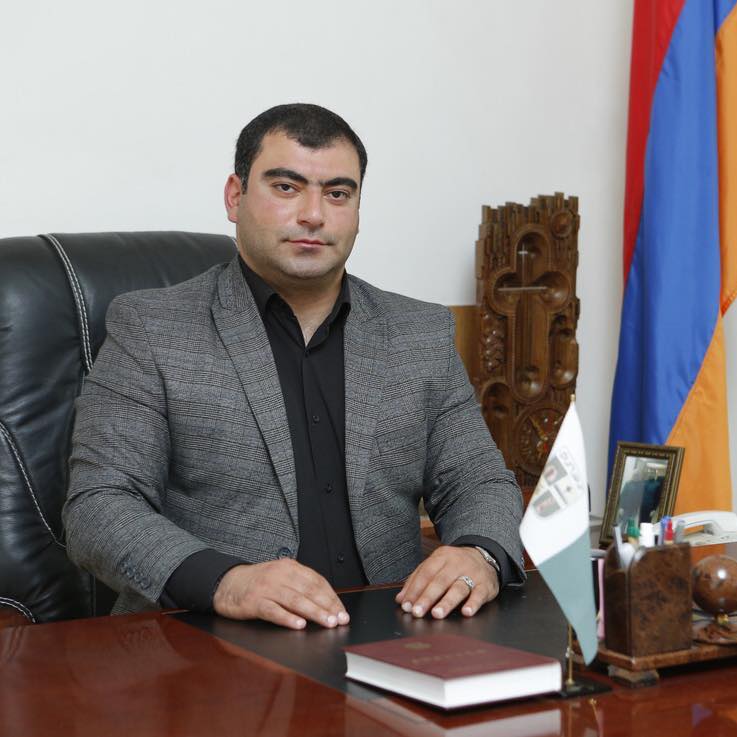 Շնորհակալություն,  համայնքի զարգացման ծրագրում համայնքի սոցիալ-տնտեսական իրավիճակի համալիր վերլուծության և առկա հիմնախնդիրների բացահայտման, ֆինանսական, տնտեսական, բնական և մարդկային ռեսուրսների գնահատման նկատմամբ հետաքրքրություն ցուցաբերելու համար:         Առաջիկա հինգ տարիներին Փարաքար համայնքի զարգացումն ապահովելու համար մեր առջև ծառացած են լուրջ մարտահրավերներ, որոնք հաղթահարելու համար մեզ լուրջ, ծանր և պատասխանատու աշխատանք է սպասվում: Բոլորիս միասնական ուժերի և համագործակցության միջոցով միայն կարող ենք հասնել Փարաքար համայնքի բնակիչների կենսամակարդակի բարձրացմանը, համայնքի սոցիալական, տնտեսական, բնապահպանական և այլ խնդիրների լուծմանը:Փարաքար համայնքում նախատեսել ենք կատարել մի շարք առաջնային ծրագրեր, որոնք ընդգրկում են համայնքի զարգացման բոլոր ուղղությունները և իհարկե բոլոր բնկավայարերը հավասարաչափ: Դրանք են՝ Փարաքար համայնքի բազմաբնակարան շենքերի վերանորոգումն ու բարեկարգումը, մանկապարտեզների ինչպես հիմնանորոգում, այնպես էլ նորոգում և բակային տարածքների բարեկարգում, ասֆալտապատման աշխատանքների իրականացում,  որոնք  նաև խթան կհանդիսանան  նոր  աշխատատեղերի ստեղծման ուղղությամբ: Համայնքում կլուծվի կարևորագույն խնդիրներից մեկը՝ ոռոգման ցանցը, որը բազմահարյուր բնակիչների համար ապրուստի վաստակման միջոց է հանդիսանում:Այս ծրագրերից բացի համայնքապետարանը իրականացրել և իրականացնելու է նաև այլ համայնքային խնդիրներ, որոնք կատարվում  են պարբերաբար: Դրանք են՝ աղբահանության և սանիտարական մաքրման համակարգի մշտական բարելավում, շուրջօրյա ջրամատակարարման և ջրահեռացման,  կանաչապատ գոտիների պահպանման և ընդլայնման, ինչպես դրամական և խորհրդատվական աջակցություն  համայնքում, բնակավայրերում զոհվածների և սոցիալապես անապահով ընտանիքներին ինչպես նաև համայնքային, սոցիալ-տնտեսական այլ խնդիրների լուծմանն ուղղված   աշխատանքներ:Համայնքի հնգամյա զարգացման ծրագրի կազմման գործընթացում իրենց մասնակցությունն ունեն համայնքային ենթակայության բոլոր կազմակերպությունները՝ հանդես գալով իրենց առաջարկություններով և վերլուծություններով:Հաջող և արդյունավետ աշխատանքային տարիներ եմ մաղթում բոլորիս, որոնք պետք է հանգեցնեն Փարաքար համայնքի զարգացմանն ու ծաղկմանը:     Շնորհակալություն բոլորիդ:Համայնքի և բնակավայրերի ընդհանուր իրավիճակի նկարագրությունՓարաքար համայնք2021 թվականի դեկտեմբերի 5-ին տեղի ունեցած ՏԻՄ ընտրության արդյունքում ձևավորվեց Փարաքար խոշորացված համայնքը (այսուհետ՝ համայնք)։ Փարաքար համայնքի վարչական բնակավայրերն են՝ Փարաքար, Թաիրով, Մերձավան, Մուսալեռ, Արևաշատ, Նորակերտ, Բաղրամյան, Այգեկ, Պտղունք։ Հայաստանի Հանրապետության Արմավիրի մարզի Փարաքար բնակավայրը նախկինում կոչվել է Շիրաբադ, Պարակար անվանումները։ Փարաքարում կան տուֆի և կավի հանքեր։ Կավահանքը անվանվել է նաև փրփրաքար, ըստ ժողովրդական ստուգաբանության այս բառի աղավաղումից էլ առաջացել է «Փարաքար» անվանումը։ Համայնքը տեղադրված է Միջինարաքսյան հարթավայրում, ծովի մակարդակից ունի 870 մ բարձրություն։ Կլիման չոր, խիստ ցամաքային է։ Ձմեռները սկսվում են դեկտեմբերի կեսերին, հունվարյան միջին ջերմաստիճանը տատանվում է -3-ից -5 °C։ Ամառը տևական է՝ մայիսից մինչև հոկտեմբեր, օդի միջին ամսական ջերմությունը հասնում է 24-ից 26 °C, իսկ առավելագույնը՝ 42 °C։ Հաճախ լինում են խորշակներ, որոնք զգալի վնաս են հասցնում գյուղատնտեսությանը։ Մթնոլորտային տարեկան տեղումների քանակը 250-300 մմ է։ Բնական լանդշաֆտները կիսանապատներ են, որոնք ոռոգման ընթացքում վեր են ածվել կուլտուր-ոռոգելի լանդշաֆտի։ Ագրոկլիմայական տեսակետից համայնքն ընկած է բացարձակ ոռոգման գոտում։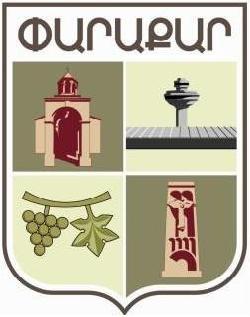 Պեղումների ժամանակ Փարաքար գյուղից 1,5 կմ հեռավորության հյուսիս բլրաշարի վրա հայտնաբերվել են աշտարակ-մեհյանի ավերակներ, որի մուտքի մոտ գտնվել է արամեական արձանագրության բեկորներ, որը վկայում է, որ այն կառուցել է Արտաշես I` մ.թ.ա. 189-161 թթ։ Համայնքում կառուցված է Սբ. Հարություն եկեղեցին։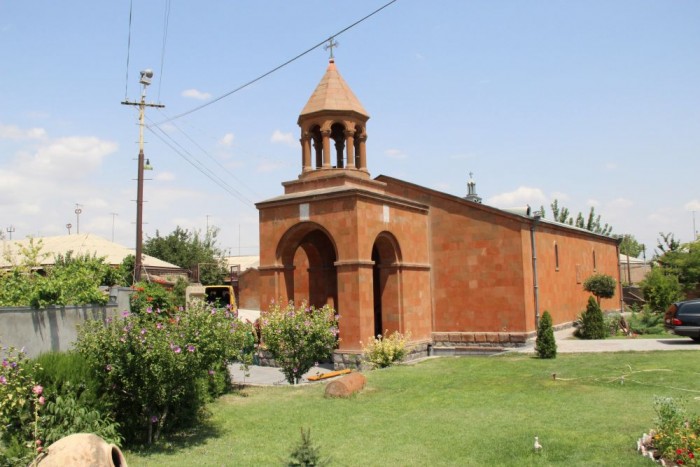 Փարաքար համայնքի տարածքով անցնում են Երևան-Զվարթնոց օդանավակայան, Երևան-Էջմիածին-Արմավիր հանրապետական և Երևան-Մերձավան տեղական նշանակության ճանապարհները: Այստեղ գտնվում է Զվարթնոց օդանավակայանը: Թաիրով բնակավայրԹաիրով գյուղը գտնվում է  մայրաքաղաքից՝ 9 կմ, մարզկենտրոնից 36 կմ հեռավորության վրա։ Թաիրով բնակավայրը տեղադրված է Միջինարաքսյան հարթավայրում, ծովի մակարդակից ունի 870 մ բարձրություն։ Կլիման չոր, խիստ ցամաքային է։ Ձմեռները սկսվում են դեկտեմբերի կեսերին, հունվարյան միջին ջերմաստիճանը տատանվում է -3-ից -5 °C։ Ամառը տևական է՝ մայիսից մինչև հոկտեմբեր, օդի միջին ամսական ջերմությունը հասնում է 24-ից 26 °C, իսկ առավելագույնը՝ 42 °C։ Հաճախ լինում են խորշակներ, որոնք զգալի վնաս են հասցնում գյուղատնտեսությանը։ Մթնոլորտային տարեկան տեղումների քանակը 250-300 մմ է։ Բնական լանդշաֆտները կիսանապատներ են, որոնք ոռոգման ընթացքում վեր են ածվել կուլտուր-ոռոգելի լանդշաֆտի։ Ագրոկլիմայական տեսակետից համայնքն ընկած է բացարձակ ոռոգման գոտում։Մերձավան բնակավայրՄերձավան բնակավայրը գտնվում է մայրաքաղաքից՝ 11 կմ, մարզկենտրոնից 40 կմ հեռավորության վրա։ Նախկինում ունեցել է Ակադեմիա, Խաղողագործության և գինեգործության ինստիտուտի փորձառական բազային կից ավան անվանումները։ Մերձավան է վերանվանվել 1965 թ-ին։ Հիմնադրվել է 1947 թ-ին Ղռերի տեղում, որտեղից շինաքար են արդյունահանել որպես փորձառական բազային կից ավան, այդ պատճառով էլ այն կոչվել է Ակադեմիա։ 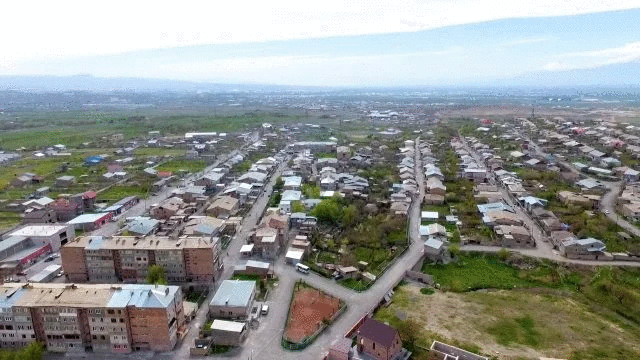 Գյուղը տեղադրված է Միջինարաքսյան հարթավայրում, Քասաղ գետի հովտում, ծովի մակարդակից ունի 945 մ բարձրություն։ Կլիման չոր խիստ ցամաքային է։ Ձմեռները սկսվում են դեկտեմբերի կեսերին, հունվարյան միջին ջերմաստիճանը տատանվում է -30-ից -50 °C։ Ամառը տևական է՝ մայիսից մինչև հոկտեմբեր, օդի միջին ամսական ջերմությունը հասնում է 24-ից 26 °C, իսկ առավելագույնը՝ 42 °C։ Հաճախ լինում են խորշակներ, որոնք զգալի վնաս են հասցնում գյուղատնտեսությանը։ Մթնոլորտային տարեկան տեղումների քանակը 250-300 մմ է։ Բնական լանդշաֆտները կիսանապատներ են, որոնք ոռոգման ընթացքում վեր են ածվել կուլտուր-ոռոգելի լանդշաֆտի։ Ագրոկլիմայական տեսակետից համայնքն ընկած է բացարձակ ոռոգման գոտում։Մուսալեռ բնակավայրՄուսալեռ գյուղը գտնվում է Արմավիրի մարզի արևելյան մասում ` Երևան-Էջմիածին մայրուղու աջ և ձախ կողմերում` Փարաքար և Պտղունք գյուղերի միջև: Համայնքի հեռավորությունը մարզկենտրոնից 32կմ է, իսկ մայրաքաղաքից` 13կմ:Ծովի մակերևույթից բնակավայրի բարձրությունը 855մ է, գրանցված ամենաբարձր ջերմաստիճանը +40°C, ամենացածրը` -25°C: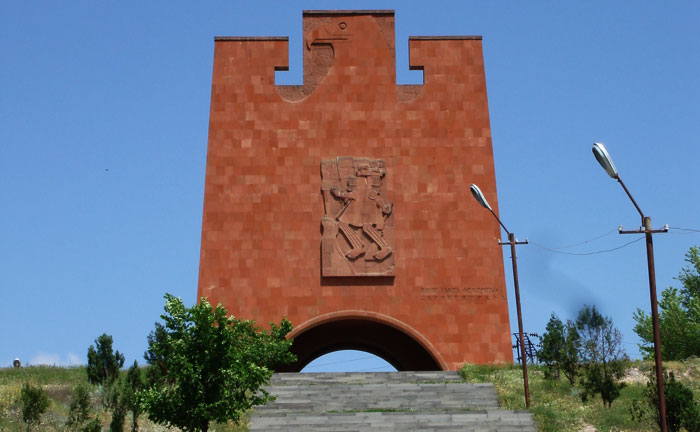     Նախկինում գյուղը կոչվել է Նասիրապատ, Ներսեսապատ, Շադրլու, Ա. Միկոյանի անունով, Գինեվետ, իսկ 1972թ-ից կրել է պատմական Մուսալեռ անվանումը:Արևաշատ բնակավայրՀայաստանի Հանրապետության Արմավիրի մարզի Արևաշատ  համայնքը գտնվում է  Երևան-Էջմիածին  մայրուղու  ձախ կողմում, Մուսալեռ գյուղից հետո, «Զվարթնոց» օդանավակայանի անմիջական հարևանությամբ: Գյուղը նախկինում անվանվել է Վարմազյար, 1953թ. անվանակոչվել է Արևաշատ:  Համայնքը գտնվում է ծովի մակերևույթից  850 մ  բարձրության վրա, ամենաբարձր ջերմաստիճանը +40 C, ամենացածրը-25C, տեղումների քանակը նորմային մոտ (չորային), հեռավորությունը մարզկենտրոնից` 37կմ, մայրաքաղաքից 15կմ: Համայնքի վարչական տարածքը 383.04 հա է: 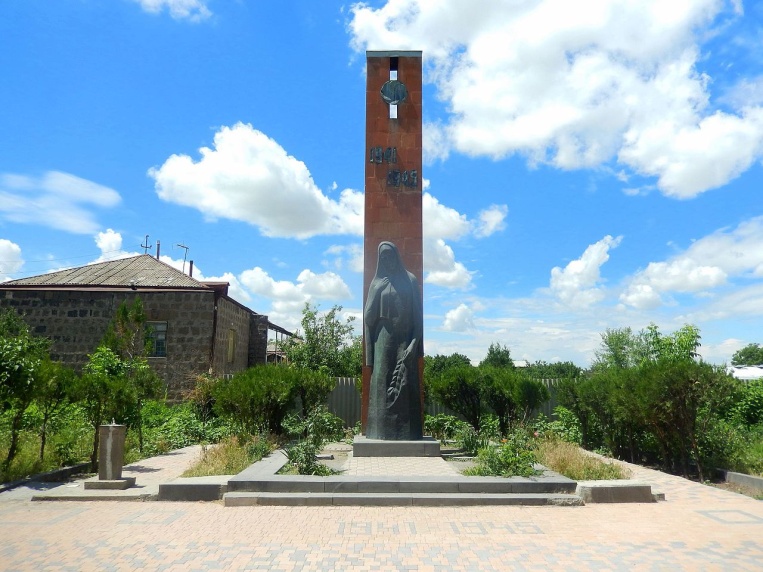 Նորակերտ բնակավայրՆորակերտ բնակավայրը գտնվում է Արմավիրի մարզի հյուսիս–արևելյան մասում, ծովի մակերևույթից 930.0մ բարձրության վրա, նախալեռնային գոտի է, գտնվում է ՈՒռց-Կոտայք-Շամիրամ գոտում, մարզկենտրոնից հեռավորությունը 32կմ է, իսկ մայրաքաղաքից 17կմ: Գյուղի կլիման ձմռանը ցուրտ է, ամռանը շոգ, հաճախ դիտվում է երաշտ և ցրտահարություն: Բաղրամյան բնակավայրԲաղրամյան գյուղը իմնադրվել է 1947 թ-ին որպես ավան և իր անվանումը ստացել է ի պատիվ մարշալ Հովհաննես Բաղրամյանի, 1995 թ-ի վարչատարածքային ռեֆորմից հետո այն դասվում է գյուղական բնակավայրերի շարքը։ Բաղրամյաի  հեռավորությունը մարզկենտրոնից 32կմ է, իսկ մայրաքաղաքից 15 կմ: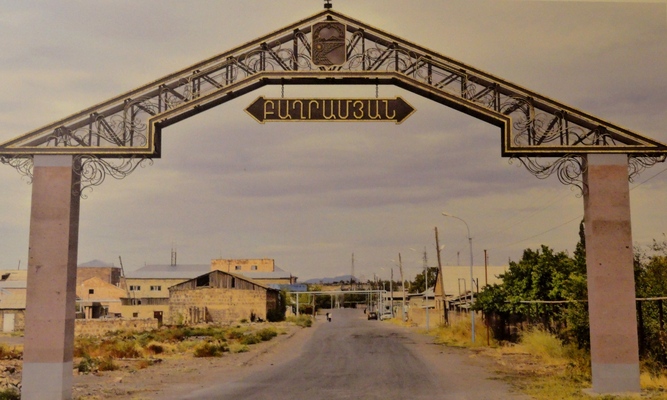 Գյուղը տեղադրված է Միջինարաքսյան հարթավայրում՝ ծովի մակարդակից 945 մ բարձրության վրա։ Կլիման չոր խիստ ցամաքային է։ Ձմեռները սկսվում են դեկտեմբերի կեսերին, հունվարյան միջին ջերմաստիճանը տատանվում է -3-ից -5 °C։ Ամառը տևական է՝ մայիսից մինչև հոկտեմբեր, օդի միջին ամսական ջերմությունը հասնում է 24-ից 26 °C, իսկ առավելագույնը՝ 42 °C։ Հաճախ լինում են խորշակներ, որոնք զգալի վնաս են հասցնում գյուղատնտեսությանը։ Մթնոլորտային տարեկան տեղումների քանակը 250-300 մմ է։ Բնական լանդշաֆտները կիսանապատներ են, որոնք ոռոգման ընթացքում վեր են ածվել կուլտուր-ոռոգելի լանդշաֆտի։ Ագրոկլիմայական տեսակետից համայնքն ընկած է բացարձակ ոռոգման գոտում։Այգեկ բնակավայրԱյգեկ բնակավայրը գտնվում է Երևան քաղաքից 14կմ, մարզկենտրոնից` 39կմ հեռավորության վրա: Բարձրությունը ծովի մակերևույթից 943մ է: Համայնքը երկկողմանի ճանապարհով միացված է Երևան-Էջմիածին մայրուղուն:1947 թվականին կոմունիստական կուսակցության և սովետական կառավարության որոշմամբ Արարատյան դաշտի անմարդաբնակ, քարքարոտ, անջրդի հողերի վրա հիմնադրվել է բնակավայր, որը կոչվել է Նուշի սովխոզ: Հետագայում համայնքը վերանվանվել է 15-րդ սովխոզ, Կարմիր դրոշ սովխոզ, իսկ 1970-ական թվականներից կոչվում է Այգեկ: 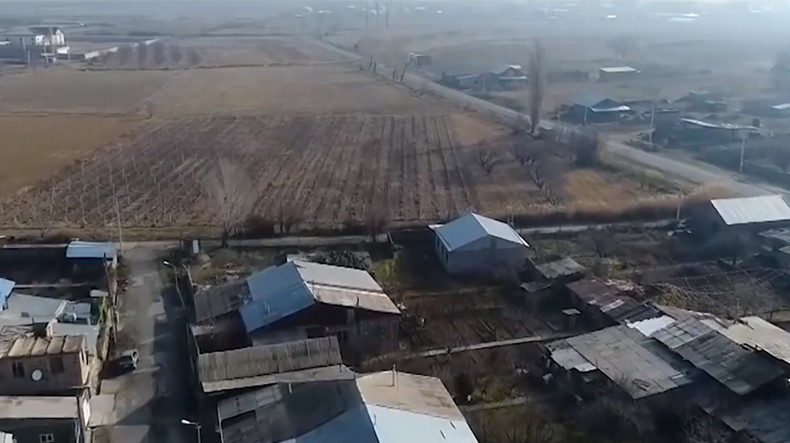 Համայնքը բնակեցվել է Հայաստանի տարբեր շրջաններից եկած, Արևմտյան Հայաստանից ներգաղթած մարդկանցով, ովքեր շենացրել են երբեմնի պապակ հողերը:Պտղունք բնակավայրՊտղունքի հեռավորությունը մարզկենտրոնից 33 կմ է, իսկ մայրաքաղաքից՝ 15։ Հիմնադրվել է որպես ավան և կոչվել է Բաղրամյանի անվան սովխոզին կից ավան, Պտղաբուծական սովխոզ N9։ Պտղունք է վերանվանվել 1957 թվականին։ Գյուղը տեղադրված է Միջինարաքսյան հարթավայրում, ծովի մակարդակից ունի 870 մ բարձրություն։ Կլիման չոր խիստ ցամաքային է։ Ձմեռները սկսվում են դեկտեմբերի կեսերին, հունվարյան միջին ջերմաստիճանը տատանվում է -3-ից -5 °C։ Ամառը տևական է՝ մայիսից մինչև հոկտեմբեր, օդի միջին ամսական ջերմությունը հասնում է 24-ից 26 °C, իսկ առավելագույնը՝ 42 °C։ Հաճախ լինում են խորշակներ, որոնք զգալի վնաս են հասցնում գյուղատնտեսությանը։ Մթնոլորտային տարեկան տեղումների քանակը 250-300 մմ է։ Բնական լանդշաֆտները կիսաանապատներ են, որոնք ոռոգման ընթացքում վեր են ածվել կուլտուր-ոռոգելի լանդշաֆտի։ Ագրոկլիմայական տեսակետից համայնքն ընկած է բացարձակ ոռոգման գոտում։ԺողովրդագրությունՏարեսկզբի դրությամբ Փարաքար գյուղական բնակավայրի մշտական բնակչությունը կազմել է 6376 մարդ, բնակավայրը զբաղեցնում է 718 հա տարածք: Համայնքի ընդհանուր տարածքը կազմում է 5989.26 հա, իսկ բնակչությունը՝  28 964 մարդ, այդ թվում՝Տղամարդկանց թիվը – 14 519 մարդԿանաց թիվը – 14 445 մարդԹոշակառուների թիվը – 3049 մարդՏեղահանվածներ – 81 մարդՄիակողմանի ծնողազուրկ երեխաներ – 86 մարդԵրկկողմանի ծնողազուրկ երեխաներ – 5 մարդՀաշմանդամներ – 678 մարդԸնտանեկան նպաստի պետական համակարգում գրանցաված ընտանիքների թիվը – 385  ընտանիքԶոհվածների ընտանիքներ- 155 ընտանիքտնային տնտեսությունների թիվը – 6210 տնային տնտեսությունԱղյուսակ 1-ում ներկայացված է համայնքի  բնակչության կազմը ըստ բնակավայրերի։ՀողօգտագործումՓարաքար համայնքի վարչական տարածքը կազմում է 5989.26 հեկտար, որի մեջ գերակշռում են գյուղատնտեսական նշանակության հողերը՝ 4305.863 հեկտար կամ տարածքի 72%-ը և բնակավայրերի տարածքները՝ 1239.23 հեկտար կամ համայնքի տարածքի 21%-ը:Գծապատկեր 1.Ըստ բնակավայրերի առանձնացված հողերը կարող ենք ներկայացնել աղյուսակ 2-ի միջոցով:Աղյուսակ 2. Փարաքար համայնքի հոատարածքները՝ ըստ առանձին տեսակներիՀավելված 		 ՀՀ Արմավիրի  մարզի 	 Փարաքար համայնքի ավագանու2022թ. փետրվարի    8 --ի N   13  -Ա որոշմանՀԱՅԱՍՏԱՆԻ ՀԱՆՐԱՊԵՏՈՒԹՅԱՆ ԱՐՄԱՎԻՐԻ ՄԱՐԶԻ ՓԱՐԱՔԱՐԻ ՀԱՄԱՅՆՔԱՊԵՏԱՐԱՆԻ ԱՇԽԱՏԱԿԱԶՄԻ ԱՇԽԱՏԱԿԻՑՆԵՐԻ ԹՎԱՔԱՆԱԿԸ, ՀԱՍՏԻՔԱՑՈՒՑԱԿԸ ԵՎ ՊԱՇՏՈՆԱՅԻՆ ԴՐՈՒՅՔԱՉԱՓԵՐԸՀԱՄԱՅՆՔԱՊԵՏԱՐԱՆԻ ԱՇԽԱՏԱԿԱԶՄԻԱշխատակիցների թվաքանակը՝   99	Քանի որ Փարաքար համայնքը նոր կազմավորվող համայնք է  այդ պատաճառով դեռևս աշխատակազմի ձևավորման գործընթացը շարունակվում է, ներառյալ ՀՈԱԿ-ների աշխատաողներին։Համայնքի ղեկավարի միջնորդությամբ նախատեսվում է համայնքապետարանի աշխատակազմի աշխատակիցների վերապատրաստում տարբեր ոլորտներում, որը կիրակնացվի պետության և մասնավոր հատվածի կողմից, ինչպես նաև մասնակցություն կունենանք անցկացվող սեմինար քննարկումներին, դասընթացների, վերապատրաստման, որոնք կառնչվեն համայնքային ծառայությանը։Համայնքի ձեռնարկություններըՀամայնքի տարածքում գործում են    տարբեր բնագավառի փոքր և միջին, ինչպես նաև խաշոր կազմակերպություններ՝ լոգիստիկայի, տպագրական, սննդարյունաբերության, շինարարական, հանքարդյունաբերության, ծառայությունների, ոսկերչության ոլորտում, որոնցից շատերը տեղ են գտել խոշոր հարկատուների ցանկում: Աղյուսակ 4-ում ներկայացված են դրանցից մի քանիսը:Աղյուսակ 4.Զբոսաշրջության զարգացման խթանումՓարաքար համայնքը կարող է վերածվել զբոսաշրջային կարևոր տարածքի ի շնորհիվ հյուրանոցային տնտեսության: Հյուրանոցային տնտեսության համար Փարաքար համայնքի Փարաքար, Թաիրով, Մուսալեռ բնակավայրերը հատկապես ունեն մի շարք առավելություններ, քանի որ գտնվում են շատ մոտ «Զվարթնոց» օդանավակայանին և իհարկե գտնվում են Երևանի և Էջմիածնի մեջտեղում, Փարաքար համայնքով է անցնում Երևան-Էջմիածին մայրուղին, որոնք երկուսն էլ ՀՀ զբոսաշրջային խոշոր կենտրոններ են: Զբոսաշրջությունը Հայաստանի տնտեսության առավել դինամիկ զարգացող ոլորտներից մեկն է և հայտարարված է տնտեսության գերակա ճյուղ։ Փարաքար համայնքում առկա է զբոսաշրջային ներուժ։ Համայնքի բնակավայրերում գործում են հանրային սննդի մի շարք օբյեկտներ։  Զբոսաշրջության զարգացման խնդիրներն են.Համայնքի՝ որպես զբոսաշրջային կենտրոնի բրենդի ձևավորում,Պատմամշակութային հուշարձանների, զբոսաշրջությանը սպասարկող ենթակառուցվածքների գույքագրում և քարտեզագրում,Տեղեկատվական ցուցանակների տեղադրում,Զբոսաշրջության տեղեկատվական կենտրոնի ստեղծում,Հատկապես գյուղական բնակավայրերում հյուընկալող ընտանիքների ներուժի բացահայտում, կարողությունների բարելավում,Ագրոզբոսաշրջության և գաստրոնոմիկ զբոսաշրջության զարգացում՝ օգտագործելով հատկապես տեղական ավանդույթները պահպանող գյուղական բնակավայրերում առկա ներուժը,Նոր զբոսաշրջային հետաքրքրությունների ստեղծում:Անշարժ գույքի կառավարումՀամայնքի սեփականություն հանդիսացող շենքերի ու շինությունների կառավարման գործընթացը ներառում է դեպքեր, երբ շենք, շինություններն իրենց գործառական նշանակությամբ չեն օգտագործվում, ինչը ունի հստակեցման կարիք: Նշվածը հնարավորություն կտա գույքահարկի բազայում կատարել համապատասխան փոփոխություններ՝ գույքահարկի և/կամ վարձավճարի չափերը համապատասխանեցնելով գույքի փաստացի օգտագործման նշանակությանը։Փարաքար համայնքում դեռևս առկա են խորհրդային ժամանակներից քաղաքացիների կողմից զբաղեցրած, սակայն մինչ օրս չմասնավորեցված շինություններ: Համայնքում առկա են համայնքային սեփականություն հանդիսացող հողեր՝ թվով 65(գծապատկեր 4):Գծապատկեր 2.Առկա են համայնքի սեփականությունը համարվող գույքեր, որոնք դեռևս չունեն իրավունքների պետական գրանցում համայնքի անվամբ: Համայնքում առկա են նախկինում տնամերձ` բնակարանային շինարարության, ինչպես նաև գյուղատնտեսական գործունեություն ծավալելու համար հատկացված, բայց դեռևս չսեփականաշնորհված հողամասեր։ Առկա են դեպքեր, երբ հողամասերի գործառնական և/կամ նպատակային նշանակությունները չեն համապատասխանում գործող օրենսդրությանը և ունեն հստակեցման կարիք:Բնակելի և ոչ բնակելի տարածքների սպասարկումՀամայնքն ունի 46 բազմաբնակարան բնակելի շենքեր, որոնք գտնում են Փարաքար, Թաիրով, Մերձավան, Նորակերտ, Բաղրամյան և Այգեկ բնակավայրերում(աղյուսակ 5)։ Աղյուսակ 5.Անցած տարիներին համայնքում բնակարանային շինարարության բնագավառում համայնքային միջոցներ են հատկացվել, մասնավորապես տանիքների փոփոխման համար։  Բնության և շրջակա միջավայր պահպանությունՏարեցտարի հետևողականորեն բարելավվում են կենցաղային թափոնների հեռացման և աղբահանության աշխատանքները։ Փարաքար համայնքում աղբահանությունը և սանմաքրումը կազմակերպվում է մասնավոր կազմակերպության կողմից, ամբողջ համայնքում տեղադրված են աղբամաններ: Ծառայությունների մատուցման վերահսկումը կատարվում է «Բարեկարգում» տնօրինության կողմից:Լուսավորության, կանաչապատ տարածքների խնամքի և քաղաքային գերեզմանոցների սպասարկման խնդիրներով ևս զբաղվում է «Բարեկարգում» տնօրինությունը։ Խմելու ջրի մատակարարումը իրականացվում է «Վեոլիա ջուր» ՓԲԸ-ի կողմից։ Փարաքար բնակավայրում 24 ժամյա ջրամատակարարում ունի համայնքի 70%-ը, և 5 ժամյա ջրամատակարարում՝ 27%-ը:Թաիրով բնակավայրում 24 ժամյա ջրամատակարարում ունի համայնքի 90%-ը:Արևաշատ, Բաղրամյան, Նորակերտ, Մուսալեռ և Պտղունք բնակավայրերում բնակավայրւմ  ջրամատակարարումը   իրականացվում  է  24-ժամյա   գրաֆիկով, որից օգտվում է բնակչության 100%-ը:Մերձավան բնակավայրի բնակչությունը 100%-ով օգտվում է 18-ժամյա ջրամատակարարումից:Այգեկ բնակավայրում գործում է խմելու ջրի 4-ժամյա մատակարարման ռեժիմ:Ոռոգման ջրագծերի ցանցը ունի ամբողջությամբ վերականգման կարիք ամբողջ համայնքի տարածքում: Ամբողջ բնակավայրի տարածքներում  կարիք կա կանաչապատ տարածքների վերականգնման և ավելացման: Բնակավայերում կարիք կա հանգստի և ժամանցի վայրերի ստեղծման և բնակավայրի ամբողջական բարեկարգման։Տրանսպորտ, ճանապարհային տնտեսությունՓարաքար համայնքի փողոցներ ընդամենը 15 տոկոսն է բարեկարգ, մնացածը ունեն բարեկարգման կարիք: Բացակայում է կանոնավոր տրանսպորտային հաղորդակցություն շրջակա գյուղերի, մարզկենտրոնի և մայրաքաղաքի հետ։ Մեծամոր–Երևան երթուղին սպասարկում է նաև որոշակի ներհամայնքային հատված։ Որոշ ներհամայնքային հատված սպասարկում է նաև  Երևան-Էջմիածին  երթուղին: Փարաքար համայնքի Նորակերտ, Բաղրամյան, Այգեկ, Մերձավան, Փարաքար, Թաիրով բնակավայրերով է անցնում 205 համարի երթուղին, իսկ Փարաքար և Թաիրով բնակավայրերով 37 համարի երթուղին: Սակայն նշված երթուղիներում առկա են մի շարք խնդիրներ, և Փարաքար համայնքում տրանսպորտի հարցը ունի լուրջ վերանայումների կարիք:Առևտուր և սպասարկումՀամայնքի տարածքում գործում են առևտրի և սպասարկումների   փոքր և միջին 105 օբյեկտներ, հեղուկ վառելիք՝ 9, տեխնիկական վառելիք՝ 10, հանրային սննդի կետ՝  10,  գազի լիցքավորման կետ՝  14:Կրթություն, մշակույթ, սպորտ, երիտասարդություն հետ տարվող աշխատանքներՀամայնքում գործում է   9 միջնակարգ  դպրոց: Նշված դպրոցներում աշխատողների թիվն է՝ 405, որից՝ 301 մանկավարժ: Շենքերը հիմնանորոգված են /4դպրոց/ հիմնանորոգված չեն /5 դպրոց/:Համայնքում գործում են 7 նախադպրոցական ուսումնական հաստատություններ, ևս 2-ը կառուցված են սակայն դեռևս չեն գործում:Նախադպրոցական հիմնարկներ հաճախում են  624    երեխաներ։ Մանկապարտեզները ապահովված են տիպային շենքերով, ջրով, էլեկտրաէներգիայով:Բացի նոր կառուցված Բաղրամյանի և Արևաշատի մանկապարտեզներից մնացածը ունեն վերանորոգման կարիք, որոնցից Այգեկինը՝ հիմնանորոգման:Համայնքում գործում են արվեստի դպրոց, գրադարաններ, մարզադպրոց Համայնքի մշակույթի տներում գործում են տարբեր խմբակներ՝  պար, նկարչություն, մաթեմատիկա, շախմատ, օտար լեզուներ և այլն:Համայնքում կարիք կա կինոցուցադրման, համերգների և թատերական ներկայացումների համար նախատեսվող ժամանակակից մեծ դահլիճի: Փարաքար բնակավայրում գործող մարզադպրոցը  հիմանորոգման կարիք ունի։ :  Ընթացքի մեջ է գտնվում նոր մարզադպրոց կառուցելու հարցը:ԱռողջապահությունՀամայնքի տարածքում գործում են բուժամբուլատորիաներ՝ թվով 6, և բուժկետներ՝ թվով 6։ Փարաքար համայնքին սպասարկում է հիմնականում Վաղարշապատի պոլիկլինիկան: Կարիք կա բուժամբուլատորիաների հիմնանորոգման և վերազինման (պետություն-համայնք համագործակցության շրջանակներում): Հանգստի գոտիներ, զբոսայգիներ, խաղահրապարակներՓարաքար համայնքում առկա են սակավ թվով հանգստի գոտիներ։ Բարեկարգման ենթակա են համայնքի  զբոսայգիները և մարզադաշտների մեծ մասը: Խաղահրապարակները տեղակայված են համայնքի բնակավայրերի տարբեր տարածքներոմ, առանձնացված խաղահրապարակների ունի համայնքը, սակայն ունեն վերանորոգման կարիք։Աղետների, ռիսկերի կառավարումԱրտակարգ իրավիճակներում փրկարարական աշխատանքների իրականացան գործում բնակչության տարհանման համար մշակված է պլան:Առաջիկայում նախատեսվում է ուշադրություն դարձնել ոլորտում առկա հետևյալ հիմնախնդիրների լուծմանը.Շենք-շինությունների կառուցման գործընթացներում առկա ռիսկերին համապատասխան  շինարարական նորմերի և կանոնակարգերի պարտադիր կիրառում և համապատասխանեցում՝ աղետների ռիսկը նվազագույնին հասցնելու համար,Համայնքային մակարդակում հանրային իրազեկվածության մակարդակի բարձրացում, իրականացնելով հանրային իրազեկման քարոզարշավներ քաղաքացիների անվտանգության և աղետների ռիսկի նվազեցման վերաբերյալ՝ տարածելով տեղեկություններ տեղական վտանգավոր երևույթների, աղետների ռիսկի և կլիմայի փոփոխության, ինչպես նաև վերջիններիս բացասական ազդեցությունների նվազեցման ու կառավարման քայլերի ու միջոցառումների մասին,Կանաչապատման և էկոհամակարգերի պաշտպանության խրախուսում,Բնապահպանական ոլորտի ղեկավարների և մասնավոր հատվածի հետ համագործակցային մեխանիզմների հիմնում:2.1 Համայնքի սոցիալ-տնտեսական իրավիճակՀամայնքի 2022թ  բյուջեի եկամուտների և ծախսերի մասին տեղեկություններԲյուջեն տեղական ինքնակառավարման մարմիններին (ՏԻՄ-երին) Սահմանադրությամբ  և օրենքներով վերապահված լիազորությունների իրականացման համար անհրաժեշտ դրամական միջոցների ձևավորման և  ծախսման որոշակի ժամանակահատվածի ֆինանսական ծրագիր է, բյուջեն ակնկալվող եկամուտների և առաջարկվող ծախսերի համապարփակ թվարկումն է` տվյալ բյուջետային տարվա ընթացքում կառավարման մարմինների յուրաքանչյուր գործառույթի գծով:     Համայնքի ֆինանսական միջոցները խիստ սահմանափակ են` դրանց բաշխումը պետք է իրականացվի բացառապես ՏԻՄ-երին վերապահված լիազորությունների սահմաններում: Ըստ «Տեղական ինքնակառավարման մասին» ՀՀ օրենքի, համայնքի բյուջեն եկամուտների (մուտքերի) ձևավորման և ծախսման մեկ տարվա ֆինանսական ծրագիրն է, որը նպատակաուղղվում է համայնքի զարգացման ծրագրերի և տեղական ինքնակառավարման մարմինների` օրենքով վերապահված լիազորությունների իրականացմանը: Բյուջեն ցանկացած համայնքի ֆինանսական ամենահիմնական փաստաթուղթն է, որտեղ ներկայացված են համայնքի քաղաքականությունը, տարեկան գործունեության պլանավորումը և հսկողությունը: Այն ներառում է տվյալ տարվա համար պլանավորվող ծրագրերը, միջոցառումները, եկամուտների կանխատեսումները և այն ծախսերի նախահաշիվները, որոնք անհրաժեշտ են պլանավորվող ծրագրերն ու միջոցառումները ֆինանսավորելու համար: Բյուջեի նպատակները, որոնց կարող է ծառայել համայնքի բյուջեն, պետք է ուղղորդված լինեն ՏԻՄ-երին օրենքով սահմանված տարաբնույթ լիազորությունների կատարմանը։     Համայնքի 2022թվականի բյուջեի նախագիծը կազմելիս կատարվել են համեմատական վերլուծություններ` Փարաքար համայնքի ինը բնակավայրերի 2020թվականի  փաստացի արդյունքների, 2021 թվականի հաստատված և 2022 թվականի կանխատեսվող ցուցանիշների հետ: Այդ ցուցանիշների համեմատական վերլուծությունն ունի հետևյալ տեսքը.   Համայնքի 2022վականի բյուջեն մշակվել է` հիմք ունենալով 2022թվականի ընթացքում  Փարաքար համայնքի ներկայացրած կապիտալ շինարարության բնագավառում  համայնքի փնջում ներառված թվով ինը գյուղերում  սուբվենցիոն ծրագրերի կատարումը:   Համայնքի գործունեությունը մեծապես կախված է բյուջետային գործընթացի մասնագիտական կազմակերպումից, բյուջեի եկամուտների արդյունավետ հավաքագրումից և  միջոցների խնայողական օգտագործումից:   Գալիք բյուջետային տարվա համայնքի զարգացման հիմնական ուղղություններն են՝Բարելավել համայնքի ֆինանսական վիճակը՝ ճշտելով հողի հարկի և գույքահարկի բազաները և բարձրացնելով սեփական եկամուտների հավաքագրման մակարդակը:Բարձրացնել  բնակչությանը  մատուցվող  համայնքային ծառայությունների մակարդակը և  որակը:Իրականացնել կրթության, մշակույթի և սպորտի բնագավառների համայնքային ենթակառուցվածքների պահպանման, շահագործման, նորոգման, ջեռուցման արեգակնային համակարգերի տեղադրման, գույքային վերազինման և այլ աշխատանքներ:Կապիտալ ներդրումներ կատարել համայնքի բարեկարգման և ճանապարհային տնտեսության բնագավառներում:Աշխուժացնել համայնքի մշակութային, մարզական և հասարակական կյանքը:Իրականացնել սոցիալական տարաբնույթ ծրագրեր:Համայնքի 2022թ. զարգացման հիմնական ուղղությունները ուղղված են բնակչության կենսական շահերի ապահովմանը, շրջակա միջավայրի պահպանմանը, համայնքի հարմարավետ ու բարեկեցիկ միջավայրի ստեղծմանը, համայնքային ենթակառուցվածքների արդիականացմանն ու զարգացմանը, ինպես նաև համայնքի գլխավոր հատակագծին համապատասխան քաղաքաշինական ծրագրերի իրականացմանը: Շահագրգիռ մոտեցում պետք է ցուցաբերեն համայնքի բնակչությունը, բնակավայրերի ավագանին, համայնքային կազմակերպությունների աշխատակիցները՝ համայնքի 2022 թվականի բյուջեի միջոցների գոյացման, դրանց նպատակային օգտագործման, բյուջեի կատարման և վերահսկման ուղղությամբ:       Բյուջեի նախագիծը կազմելիս օգտագործվել են Կառավարության կողմից սահմանված խորհրդատվական բնույթի նորմատիվները: Համայքի բյուջեն կազմելիս հաշվի է առնվել  թվով ութ սուբվենցիոն ծրագրերը որոնք նախատեսվում են իրականացնել 2022թվականի ընթացքում.Փարաքար համայնքի Բաղրամյան բնակավայրի Կոմիտաս փողոցի մի հատվածի, Ա.Իսահակյան    փողոցի մի հատվածի, Այգեկ բնակավայրի 6-րդ փողոցի և Փարաքար բնակավայրի Արարատյան, Ֆրրիկի, Ավետիք Իսահակյան փողոցների ասֆալտապատում   Փարաքար համայնքի Փարաքար բնակավայրի Եղիշե Չարենց փողոցի ասֆալտապատումՓարաքար համայնքի Բաղրամյան բնակավայրի Կոմիտաս փողոցի մի հատվածի և Փարաքար բնակավայրի Սևանի փողոցի տուֆով սալարկումՓարաքար համայնքի Բաղրամյան բնակավայրի Այգեգործների փողոցի, Թումանյան փողոցի  և Շիրազի փողոցի, Պտղունք բնակավայրի Ագաթանգեղոս փողոցի, Մուսալեռ բնակավայրի Տիգրան Մեծ փողոցի, Մերձավան բնակավայրի 1-ին, 2-րդ, 3-րդ և 4-րդ փողոցների և Այգեկ բնակավայրի 2-րդ և 3-րդ փողոցների, Փարաքար բնակավայրի Արցախի թաղամասի և Մհեր Մկրտչյան փողոցի գազաֆիկացումՓարաքար համայնքի Այգեկի, Փարաքարի, Թաիրովի, Արևաշատի, Մերձավանի, Պտղունքի, Մուսալեռի, Նորակերտի մանկապարտեզների վերանորոգում, գույքի ձեռքբերում և բակային տարածքների բարեկարգումՓարաքար համայնքի Մուսալեռ, Պտղունք, Մերձավան, Փարաքար, Նորակերտ բնակավայրերի բուժամբուլատորիաների և Փարաքարի կենցաղի տան վերանորոգումՓարաքար համայնքի Մուսալեռ, Մերձավան, Փարաքար, Այգեկ, Բաղրամյան, Նորակերտ բնակավայրերի բազմաբնակարան շենքերի վերանորոգում և բարեկարգում Փարաքար համայնքի Բաղրամյան, Այգեկ, Նորակերտ, Արևաշատ, Մուսալեռ, Մերձավան, Պտղունք, Փարաքար բնակավայրերում խաղահրապարակների կառուցում և գոյություն ունեցող խաղահրապարակների վերանորոգում և վերազինում Նախատեսվել է նաև Փարաքար, Մուսալեռ, Բաղրամյան և Արևաշատ գյուղերի 2021թվականի ընթացքում սուբվենցիոն ծրագրերի շրջանակներում շինարարական աշխատանքների կնքված պայմանագրերի մասով հատկացումներ, որոնց մասով արդեն իսկ սկսվել են աշխատանքները՝Փարաքարի Վ.Սարգսյան 1-ին և 2-րդ փողոցների կոյուղագծի կառուցում և Էրեբունի փողոցի կոյուղագծի վերակառուցման աշխատանքների ծրագրի արժեքը 113784.266 հազ. դրամ, որից համայնքի մասնաբաժինը 45 % - 51203.0 հազ. դրամ:Մուսալեռ գյուղում՝ Նար-Դոս փողոցի, Շիրազի Փողոցի և Տիգրան Մեծի փողոց տանող ճանապարահատվածի գազաֆիկացման աշխատանքները՝ 17455.2 հազ դրամ գումարով, որի 55% համայնքի մասնաբաժինը կազմում է 9600.360 հազ դրամ : Բաղրամյան գյուղում բուժամբուլատորայի վերանորոգման և ջրամատակարարման ցանցի վերակառուցման ծրագրերի պետության մասնաբաժնի վճարները ՝ բուժամբուլատորիայի գծով – 8987.472 հազ դրամ , ջրամատակարարման ցանցի վերակառուցման գծով – 46830.0 հազ դրամ:Արևաշատ գյուղում ՝  մանկապարտեզի կառուցման աշխատանքներ, ծրագրի արժեքի 50% պետության մասնաբաժինը 57196.782 հազ. դրամ :    Նախագծում նախատեսված է նաև պահուստային ֆոնդ, որը տարվա ընթացքում ի հայտ եկած չկանխատեսված ծախսերի ֆինանսավորման աղբյուր է:     Աղյուսակ.6 Տեղեկություններ գույքահարկի և հողի հարկի, հողերի և այլ գույքի վարձակալության վարձավճարների գծով առանձին ցուցանիշների վերաբերյալ				Աղյուսակ.7 ՀԱՅԱՍՏԱՆԻ ՀԱՆՐԱՊԵՏՈՒԹՅԱՆ ԱՐՄԱՎԻՐԻ ՄԱՐԶԻ ՓԱՐԱՔԱՐ  ՀԱՄԱՅՆՔԻ 2022 ԹՎԱԿԱՆԻ ԲՅՈՒՋԵԻ ԵԿԱՄՈՒՏՆԵՐԻ ՀԱՄԵՄԱՏԱԿԱՆԸ2.2 Համայնքում իրականացվող ծրագրերՍպանդանոցների կառուցումՍպանդանոցները հանդիսանում են մսի արտադրության առաջնային օղակը, նրանց կառուցման և գործարկման համար անհրաժեշտ է լուծել մի շարք խնդիրներ, որոնք առնչվում են ինչպես տնտեսական, այնպես էլ անասնաբուժասանիտարական,  էկոլոգիական և նույնիսկ էթիկայի ոլորտներին: Կենդանիների մորթը սպանդանոցներում կազմակերպելու և սպանդանոցային մորթը խրախուսելու նպատակով Հայաստանի Հանրապետության կառավարության 2017 թվականի մարտի 9-ի «Պարտադիր սպանդանոցային մորթի կիրառման ոլորտներին և ժամանակացույցին հավանություն տալու մասին» թիվ 10 արձանագրությամբ սահմանվել են նաև մարզերը, որտեղ ըստ ժամանակացույցի պետք է կատարվի սպանդանոցային մորթ:Սպանդանոցների անհրաժեշտ քանակության մեջ՝ ըստ մարզերի և տարածաշրջանների հաշվարկելու ընթացքում հիմք է ընդունվել ինչպես մարզում առկա գյուղատնտեսական կենդանիների քանակը, նաև տվյալ տարածաշրջանի հեռավորությունը արդեն առկա սպանդանոցներից և մեծ բնակավայրից: Հաշվարկները կատարվել են հիմք ընդունելով ՀՀ ազգային վիճակագրական ծառայության պաշտոնական տվյալները՝ կապված գյուղատնտեսական կենդանիների գլխաքանակի հետ: Սպանդի ենթակա կենդանիների գլխաքանակը հաշվարկվել է՝ հիմք ընդունելով տարբեր կենդանատեսակների սպասվելիք ծինը տարվա կտրվածքով:Բերված թվերը իրենցից ներկայացնում են միջինացված օրական ցուցանիշները, որոնք, սակայն, առանձին ամիսների ընթացքում կարող են փոփոխվել՝ կապված մորթի սեզոնային առանձնահատկություններից: Սպանդանոցին հարկավոր է 0,05 հա տարածք, որի լիարժեք կառուցման համար։Աշխատակազմի  տարածքային արխիվՀամայնքի ղեկավարը քաղաքացիների և  տնտեսվարող սուբյեկտների իրավունքերի բնագավառում որպես սեփական լիազորություն կազմակերպում է համայնքի արխիվային գործի վարումը։ Պետական և համայնքային արխիվներն ստեղծվում են Հայաստանի Հանրապետության օրենսդրության սահմանած կարգով: Պետական և տեղական ինքնակառավարման մարմինները, պետական հիմնարկները և կազմակերպությունները, իրենց գործունեության ընթացքում առաջացած արխիվային փաստաթղթերի համալրման, հաշվառման, պահպանության և օգտագործման նպատակով մինչև պետական կամ համայնքային արխիվ մշտական հանձնելը պարտավոր են ստեղծել աշխատակազմի արխիվներ։Ծրագրի շրջանակներում  կապահովի համայնքային արխիվի, համայնքային այլ կազմակերպությունների արխիվային փաստաթղթերի համալրումը, հաշվառումը, պահպանությունը և օգտագործումը։Կառուցել արխիվի վարչական շենք Ձեռք բերել   համապատասխան վարչական  գույք Արխիվային փաստաթղթերի պահպանության համար անհրաժեշտ ջերմախոնավային և սանիտարահիգենիկ պայմանների ստեղծումԱրխիվային փաստաթղթերի պահպանություն՝ փստաթղթերի նպատակային տեղաբաշխման և պահպանության տեղաբաշխման և պահպանության ապահովման, բարենպաստ պայմանների ստեղծման, նորմատիվ պայմանակարգի/ռեժիմի/ պահպանման, կորուստների կանխարգելման  և պահպանվածության վիճակի  ապահովման ու  դրա  վերահսկման, ապահովագրական  և օգտագործման ֆոնդերի ստեղծման նպատակով պատճենահանման, վնասվածության  և արտաքին հատկանիշների փոփոխության դեպքում  դրանց վերականգնման և վերանորոգման միջոցառումների իրականացում։ Արխիվային հավաքծուի փաստաթղթերի և արխիվային այլ փաստաթղթերի համալրում, հաշվառում, պահպանում,Բնակիչների սոցիալական ապահովությանը վերաբերող և սահմանված կարգով ձևավորված արխիվային տեղեկանքների կամ արխիվային այլ փաստաթղթերի պատճենների անվճար տրամադրում։Համայնքի՝ ըստ առանձին ոլորտների առաջնահերթ նպատակների առաջադրում և կոնկրետ խնդիրների ձևակերպումՏարածքային զարգացում, քաղաքաշինությունՀիմնահարցերԱնբարեկարգ բակային տարածքներԲնակչության համար նոր հանգստի գոտիների ստեղծումԱրտաքին լուսավորության ցանցի մաշվածություն Կանգառասրահների կահավորվածության ոչ բավարար վիճակՆպատակԱպահովել համայնքի կայուն քաղաքաշինական ներդաշնակ զարգացում:ԽնդիրներՆոր զբոսայգիների հիմնադրում և կանաչ տարածքների վերականգնումՆոր մանկական խաղահրապարակների և բացօթյա սպորտային հրապարակների ստեղծումԲնակելի թաղամասերի բակային տարածքների բարեկարգում,Հասարակական տրանսպորտի կանգառների կառուցում,տեղեկատվական վահանակների տեղադրումՆերբնակավայրային  ճանապարհների բարեկարգում:Համայնքի տոնական ձևավորման տարրերի ձեռք բերում, մոնտաժում և տեղադրումԲնակարային-կոմունալ տնտեսությունՀիմնահարցերԲազմաբնակարան շենքերի տանիքների, տանիքների ջրհորդանների, շենքերը սնուցող ջրագծերի, կոյուղագծերի, շքամուտքերի անբավարար վիճակ:Հիմնական բնակարանային ֆոնդի մաշվածությունՆպատակԲարելավել համայնքի բազմաբնակարան շենքերի ընդհանուր օգտագործման տարածքների և ենթակառուցվածքների վիճակը: Ապահովել բնակչությանը մատուցվող ծառայությունների բարձր մակարդակ:ԽնդիրներԳերեզմանատների բարեկարգում և հսկողություն,Բազմաբնակարան շենքերի  տանիքների վերանորոգում,Չլուսավորվող փողոցների, նրբանցքների, մայթերի, բակերի և խաղահրապարակների լուսավորումԼուսավորության ցանցի ավտոմատացման, նոր տրանսպորտա- տեխնիկական սարքավորումների, գործիքների և այլ տեխնիկական միջոցների ներդրում, Քաղաքաշինություն և հողաշինությունՀիմնահարցերՀամայնքի անշարժ գույքի/ հողեր, շենք-շինություն/ ոչ նպատակային օգտագործումը,Ինքնակամ շինություններ առկայությունը /համայնքային հողերի զավթում/,Հողերի սահմանազատման խնդիր, կադաստրային քարտեզի ուղղում,ՀՀ կառավարության 2005 թվականի դեկտեմբերի 29-ի հ.2387-Ն որոշման շրջանակներում չհասցեավորված շենք-շինությունների և հողամասերի հասցեավորում, կադաստրային ծածկագրերի ուղղում,Բակային տարածքներում ինքնակամ կառույցների առկայությունը,Կցակառույցների խնդրի առկայություն,Տնամերձ, բնակարանային շինարարության համար հատկացված հողամասերի նկատմամբ սեփականության իրավունքի վերականգնման հարցերի լուծում, Համայնքային սեփականություն հանդիսացող շենք-շինությունների և հողամասերի վարձակալության դրույքաչափերի, ՆպատակՀամայքնում պետք է իրականացնել համայնքի սեփականությունը հանդիսացող շենքերի և շինությունների արդյունավետ կառավարում, արտադրական հողերի վերահսկողություն, աշխատանքների արդյունավետ համակարգում, օրինազանց քաղաքացիների հետ բանակցությունների վարում։ԳյուղատնտեսությունՀիմնահարցերԳյուղացիական տնտեսությունների անբավարար վիճակ:Տեխնիկայի բացակայությունՑածր բերքատվություն,Ոռոգման սակավաջրություն,Դաշտամիջյան ճանապարհների ոչ բարվոք վիճակ,Տոհմային անասնապահության բացակայություն:Գյուղմթերքների իրացման և վերամշակման հնարավորությունների բացակայություն,ՆպատակԳյուղատնտեսությունը դարձնել համայնքի տնտեսության գերակա ուղղություն և նպաստել  նոր տեխնոլոգիաների (նոր սերնդի կաթիլային համակարգ, հակակարկտային ցանցեր, ոռոգման ցանցում կիսախողովակներով ջրանցքների կառուցում, որոգման ջրի կորսուստների պակասեցում) ներդրումը գյուղատնտեսության ոլորտ։ԽնդիրներԱպահովել գյուղատնտեսական նշանակության հողերի արդյունավետ օգտագործումը,Խթանել նոր սերնդի կաթիլային համակարգերի ,Գյուղմթերքների վերամշակմամբ և անասնապահությամբ զբաղվող քաղաքացիների համար   կազմակերպել սեմինար-դասընթացներ՝  կատարվող աշխատանքների արդյունավետությունը բարձրացնելու նպատակով,Խթանել տոհմային անասնաբուծությանը,Աջակցել խելացի անասնագոմերի կառուցմանը,Կերային բազայի ամրապնդում, ցանովի խոտաբույսերի   ցանքատարածությունների ընդլայնում, մշակաբույսերի նոր տեսակների ներդրում:Գյուղատնտեսական տեխնիկայի ձեռք բերում, գյուղատնտեսական տեխնիկայի պարկի ստեղծում։ԿրթությունՀիմնահարցերՀամայնքի մանկապարտեզների շենքերի, բակերի, խաղահրապարակների հիմնանորոգման անհրաժեշտություն, Գույքի, մեթոդական և ծրագրային նյութերի պակաս,Մանկապարտեզի մանկավարժների  վերապատրաստում։ՆպատակԲարելավել մանկապարտեզներում հիմնական և լրացուցիչ կրթական ծրագրերի կազմակերման որակը, ապահովել նախադպրոցական կրթության ոլորտի պետական քաղաքականության իրականացումը:ԽնդիրներԲարձրացնել նախադպրոցական հաստատությունների որակն ու դերըՎերանորոգման կարիք ունեցող մանկապարտեզների շենքերի վերանորոգում և հիմնանորոգում:Գույքի նորացում, ինչպես նաև նորագույն տեխնոլոգիաների հնարավորինս ներդրում մանկապարտեզներում:Մշակույթի տներՀիմնահարցերՄշակույթի տների  շենքի հիմնանորոգում և վերանորոգում,Գույքի անբավարար վիճակ,ՆպատակԶարգացնել  համայնքի մշակույթային կյանքը:ԽնդիրներՎերանորոգել մշակույթի պալատի շենքը` ջեռուցման hամակարգի ներդրում, համալրել նոր գույքով,Գյուղերում ստեղծել հասարակական միջոցառումների և նախաձեռնությունների կենտրոն,Միջոցառումների կազմակերպում,Ստեղծել միջավայր հյուրախաղերի համար,Ստեղծել համագործակցության միջավայր,Աջակցել նախաձեռնողներին։ԶբոսաշրջությունՀիմնահարցերՏեսարժան վայրերի սահմանափակ քանակ:Հյուրընկալության ոլորտի մասին հավաստի և ամբողջական տեղեկատվության պակաս:Ժամանցի և զվարճությունների վայրերի բացակայություն:Մշակութային միջոցառումների կազմակերպման և տարածման մասին տեղեկատվության պակասՀամայնքում տեղեկատվական կետերի բացակայությունՆպատակՊահպանել զբոսաշրջային գրավչությունները, վերականգնել հյուրասիրության ավանդույթները, բարելավել հյուրընկալման ծառայություների որակը, թաղամասերը, զբոսաշրջային կառույցները և ենթակառուցվածքները,  խրախուսել մասնավոր հատվածի մասնակցությունը զբոսաշրջության ոլորտ: ԽնդիրներՍտեղծել և տարածել  տուրիզմին և բիզնեսին վերաբերվող ամբողջական տեղեկատվական բազաՊատրաստել գովազդային հոլովակներ, տպագրել բուկլետներ և արտաքին գովազդային պաստառներՓողոցներում կողմնորոշող  ցուցանակների տեղադրում առավել կարևորություն ներկայացնող տեսարժան վայրերի նկարներով, մատնանշելով ճանապարհային ուղղություններըԲերքի տոնի և այլ  միջոցառումների կազմակերպումԱռողջապահություն, ֆիզական կուլտուրա և սպորտ մարզահամլիրՀիմնահարցերՇենքի վերանորոգումԹույլ գույքային բազաՆպատակԱպահովել համայնքի մարզական կյանքի բնականոն զարգացումը:ԽնդիրներՓարաքարի մարզադպրոցի վերանորգումՆոր մարզագույքի ձեռք բերումԽմբակների բացումՀամայնքի երիտասարդության շրջանում առողջ ապրելակերպի գաղափարի լայն տարածմանը       նպատակաուղղված զանգվածային մշակութային, մարզական միջոցառումների կազմակերպումԲնակավայրերում բացել սպորտային խմբակներ:Սոցիալական ոլորտՀիմնահարցերՀամայնքում սոցիալապես անապահով ընտանիքներին աջակցման անհրաժեշտությունՀաշմանդամների սոցիալական ինտեգրման ծրագրերի ոչ բավարար քանակ։Զբաղվածության խնդիրների աստիճանական կարգավորման և գործազրկության մակարդակի նվազումՆպատակՆպաստել սոցիալական խնդիրների լուծմանը համայնքում:ԽնդիրներՏարեցների միջազգային օրվա՝ հոկտեմբերի 1-ի կապակցությամբ միջոցառման կազմակերպում:Դեկտեմբերի 3-ին՝ հաշմանդամների միջազգային օրվա կապակցությամբ հաշմանդամների խնդիրներով զբաղվող հասարակական կազմակերպություններին  օժանդակության ցուցաբերում Կարիքավորության գնահատման համակարգում ընդգրկված սոցիալապես անապահով ընտանիքների երեխաների համար Ամանորի կապակցությամբ նվերների տրամադրումՀունիսի 1-ին, Սեպտեմբերի 1-ին և համայնքի շրջանավարտների համար միջոցառումների կազմակերպում և նվերների տրամադրում:Ընդհանուր բնույթի համայնքային ծառայություններՀիմնահարցերԿառավարման ապարատի բարելավման և  զարգացման անհրաժեշտություն:Բնակչության որոշ մասի անտեղյակություն իր հարկային պարտավորությունների մասին:ՏԻՄ-բնակչություն թույլ կապ:Գույքահարկի և հողի հարկի բազայի անճշտությունների առկայություն:ՆպատակԿազմակերպել և վերահսկել համայնքի բնականոն գործունեությունը:  Բարելավել բնակչությանը տրվող տեղեկատվության մակարդակը, ակտիվացնել ՏԻՄ-ի  և բնակչության   կապը, համայնքապետարանի աշխատանքը  դարձնել թափանցիկ ու հասկանալի։ԽնդիրներԼուսաբանել համայնքի ղեկավարի և ավագանու գործունեությունըԱշխատակիցների վերապատրաստում, հանդիպումների կազմակերպում, տեղեկատվական թերթիկների պատրաստումԳույքի, սարքավորումների  ձեռք բերումՊահպանել կառավարման ապարատի առկա իրավիճակըՏարեմուտի, Բանակի օրվան, Հայրենական մեծ պատերազմի հաղթանակի օրվան, Երեխաների պաշտպանության միջազգային օրվան և Կանանց միջազգային տոնին, Հայաստանի անկախության օրվան նվիրված ամենամյա մշակութային միջոցառումների իրականացումՀամայնքում միջոցառումների կազմակերպում, համայնքի երաժշտական դրպոցի, արվեստի դպրոցի սաների մասնակցությամբ, ցուցադրելով նրանց աշխատանքները, ֆոտոցուցահանդեսի կազմակերպում  որևէ թեմայով, հետաքրքիր միջոցառումների շարք։Շարունակել համագործակցությունը միջազգային կազմակերպությունների հետ` ֆինանսական միջոցների ներգրավում, դրամաշնորհային ծրագրերի մասնակցություն.Տարին ամփոփելու համար կազմակերպել ամենամյա մրցույթ, որտեղ համապատասխան ժյուրին կորոշի համայնքի տարվա  լավագույն ռեստորանային համալիրը, հյուրանոցը, առևտրի սպասարկման  օբյեկտը և այլն:2.3  Համայնքի ֆինանսական իրավիճակի նկարագրությունը և ֆինանսական  կանխատեսումները      Հայաստանի հանրապետության բյուջետային համակարգի մասին» ՀՀ օրենքի 28 հոդվածի համաձայն  համայնքի 2022 թվականի բյուջեն բաղկացած է 2 բաղկացուցիչ մասերից`Համայնքի բյուջեի վարչական մաս /վարչական բյուջե/Համայնքի բյուջեի  ֆոնդային մաս /ֆոնդային բյուջե/      Բյուջեի այդ բաղկացուցիչ մասերը հավասարակշռված են:Բյուջի եկամուտների  /ծախսերի/  կանխատեսման և դրանց նախահաշիվների կազզման աշխատանքներն իրականացվում են ինչպես վարչական բյուջեի, այնպես էլ ֆոնդային բյուջեի համար առանձին:          •  Բյուջեի եկամտային մասում ընդամենը նախատեսվել են հարկեր և տուրքեր 338800.0 հազ. դրամի   չափով:        • Այլ եկամուտների գծով նախատեսվում է տարվա ընթացքում հավաքագրել` 132359.73 հազ.դրամ:            • Նախագծում ներառվել է նաև ՀՀ Կառավարության կողմից Փարաքար համայնքին համահարթեցման սկզբունքով 2022 թվականի համար հատկացված 501027.795 հազ. դրամի չափով դոտացիա:          • Պետության կողմից տրամադրվում է նպատակային հատկացումներ (սուբվենցիա)` համայնքի արվեստի դպրոցում ազգային նվագարաններով սովորողների ուսման վարձի հատուցման նպատակով  5122.25 հազ.դրամ: • Համայնքի սեփականություն հանդիսացող հողերի օտարումից եկամուտներ 346356.950 հազ. դրամ:        Ընդամենը նախատեսվում է 2022 թվականի ընթացքում եկամուտ- 1077000.0 հազ.դրամի չափով:2.4 Զարգացման խոչնդոտներ և դժվարություններՓարաքար խոշորացված համայնքում  մեծ խնդիր և խոչընդոտ  է   բարեգործության խթանումը  դոնոր կազմակերպությունների և այլ աղբյուրների  ներգրավվումը  անհրաժեշտ սոցիալ-տնտեսական,  մշակույթային, կրթական, գիտական, առողջապահական, մարզական, ծրագրերի իրականացման ուղղությամբ, իսկ առկա զարգացման խոչընդոտները և դժվարություներն առաջանում են ֆինանսական միջոցների  բացակայությունից։ Ակնկալվում  է պետական աջակցությունը, համաձայն  որի համայնքում  կիրականան մի շարք սոցիալ- տնտեսական խնդիրներ․Դրանցից են՝ Գործարար միջավայրի բարելավում և ձեռնարկատիրության խթանում:Նախադպրոցական արտադպրոցական դաստիարակության խթանում:Արտադպրոցական մշակույթային մարզական հիմնարկների շենքային պայմանների բարելավումը, գազաֆիկացում:  Մշակույթային և մարզական կյանքին երիտասարդության ներգրավվում, ֆիզիկական կուլտուրայի  և առողջ ապրելակերպի խրախուսու:․Համայնքում բնակավայրերի բարեկեցիկ պայմանների ստեղծում և կանաչապատ տարածքների ընդլայնում:Աղետների ռիսկերի նվազեցման և արտակարգ  իրավիճակներում բնակչության պաշտպանության ու քաղաքացիական պաշտպանության միջոցառումների   իրականացման    և  կազմակերպման  համար      տեխնիկայի    և  տրանսպորտային միջոցների   անհրաժեշտություն:Հաշմանդամներին Համայանքի հասարակական կյանքին մասնակից դարձնելու համար  համապատասխան սայլակներով և սարքավորումներով ապահովում, ինչպես նաև  հաշմանդամության սայլակներին համապատասխան համայնքում հասարակական օբյեկտների մուտքերի հարմարեցում: Նման միջոցառումներն առավել կնպաստեն  հաշմանդամների մասնակցությանը   հասարակական կյանքին:Համայնքի բնակիչների համար առավել արդյունավետ ու մատչելի բժշկական սպասարկման պայմանների բարելավում:Համայնքի բնակիչների համար աշխատատեղերի ստեղծում  և այլն :2.5 Համայնքի ուժեղ և թույլ կողմերի հնարավորությունների և սպառնալիքների (ՈւԹՀՍ) վերլուծությունՀամայնքի ուժեղ կողմերըՀամայնքի աշխարհագրական դիրքը բարենպաստություն՝ համայնքի և բնակավայրերի մեծ մասի մոտ գտնվելը մարզկենտրոնին և մայրաքաղաքին, ԷջմիածնինԳյուղատնտեսական նշանակության հողերի առկայություն, Համայնքապետարանի զարգացած տեղեկատվական համակարգի և մասնավորապես` Քաղաքացիների սպասարկման գրասենյակի գործունեության շնորհիվ առավելագույնս կազմակերպված է ազգաբնակչության սպասարկումը:Երիտասարդ սերնդի կրթական բարձր մակարդակը Համայնքում գազամատակարարման, էլեկտրամատակարարման համակարգերի  առկայությունը,Լավ կազմակերպված վարչակազմ` ներդրողներին օգնելու և ուղղորդելու համարՊատմամշակութային արժեքների առկայություն,Համերաշխ և հյուրասեր բնակչությունԲնակչության վստահությունը  Տեղական ինքնակառավարման մարմինների նկատմամբ Բարենպաստ կլիմայական պայմաններՀամայնքի թույլ կողմերըԲուժամբուլատորիաներն ունեն  հիմնանորոգման և վերազինման խիստ կարիք:Անբարեկարգ վիճակում են գտնվում համայնքի ջրահեռացման և ոռոգման ցանցերը։Կապիտալ վերանորոգման և բարեկարգման կարիք են զգում ճանապարհային տնտեսության զգալի մասը, բակային տարածքները։Վերազինման կարիք ունի համայնքապետարանի և նրա ենթակա կառույցների նյութատեխնիկական բազան:Շարունակում է բաց մնալ երիտասարդների և մեծահասակների ժամանցի կազմակերպման հիմնախնդիրը:Համայնքում մեծ թիվ են կազմում սոցիալապես անապահով ընտանիքները։Տրանսպորտային հաղորդակցության վիճակը մայրաքաղաքի և գյուղական բնակավայրերի հետ դեռևս մնում է ոչ բարվոք և ծանրաբեռնված։Բազմաբնակարան շենքերի տանիքների  մաշվածությունը Երիդասարդության համար սպորտային, մարզական պայմանների խնդիրըՈռոգման ջրի ոչ բավարար ջրամատակարարում Արտագաղթը:Ոչ վճարունակ հարկատուներԵրիտասարդության ժամանցային վայրերի բացակայությունՏեղեկատվության տարածման մեխանիզմների բացակայությունՀնարավորություններըՋերմոցային տնտեսության  զարգացում:Արտադրամասերի և արդյունաբերական ձեռնարկությունների հիմնում։Համագործակցության շրջանակների ընդլայնում՝ տնտեսական կյանքի աշխուժացումԿրթական պոտենցիալՍեզոնային աշխատուժի առկայությունՆոր աշխատատեղերի ստեղծումԲարենպաստ բնակլիմայական պայմաններՍպառնալիքներըԱրտակարգ իրավիճակների դեպքում թաքստոցների անբավարար պայմաններ կամ քանակության պակաս Պատերազմական իրավիճակԵրկրաշարժԿարկուտ, ցրտահարությունԳործազրկության մակարդակի աճՀարկային պարտավորությունների կատարման վատ վիճակըԲնակֆոնդի վիճակի վատթարացումԱնկանխատեսելի ոլորտային փոփոխություններԱշխատատեղերի պակասԵկամուտների անկայունությունՀամայնքի նպատակների սահմանում և գործողությունների պլանավորումՀամայնքի զարգացման տեսլականըԶարգացման հիմնական ուղղությունների իրականացման գործընթացում կարևորվում է տեղական իշխանությունների, համայնքի բնակչության, քաղաքացիական հասարակության, լրատվամիջոցների և գործարարների համատեղ գործունեությունը, ինչպես նաև համագործակցությունը պետական կառավարման մարմինների և դոնոր կազմակերպությունների հետ:Համայնքի առաքելությունն է ապահովել առողջ և անվտանգ շրջակա միջավայր, որակյալ ծառայություններ մատուցել համայնքի բնակչությանը և զբոսաշրջիկներին, ապահովել համայնքի բնականոն զարգացումը, Փարաքարը դարձնել  բարեկեցիկ և մրցունակ ներդրումների համար։Համայնքի հնգամյա զարգացման ծրագրի ռազմավարությունն է հետևողականորեն բարելավել համայնքի բնակչության սոցիալ-տնտեսական, մշակութային և հանգստի պայմանները, ապահովել համայնքի բնականոն զարգացումը, համայնքը դարձնել մաքուր և բարեկարգ։ Համայնքի զարգացման ծրագրի արդյունքում ակնկալվում է համայնքի սեփական եկամուտների աճ, բայց միայն դա բավարար չէ որպիսի համայնքը լինի առավել զարգացած։Համայնքում պլանավորված բոլոր ծրագրերի իրականացման գործում  անհրաժեշտ է  ունենալ պետական,  բարեգործական, այլ ֆինանսական աղբյուրների կամ դոնոր կազմակերպությունների կողմից  ֆինանսական աջակցություն։ Համայնքի առաքելությունն է ապահովել առողջ և անվտանգ շրջակա միջավայր, որակյալ ծառայություններ մատուցել համայնքի բնակչությանը և զբոսաշրջիկներին, ապահովել համայնքի բնականոն զարգացումը, Փարաքարը դարձնել  բարեկեցիկ և մրցունակ ներդրումների համար։Համայնքի  ռազմավարական նպատակն է՝ բնակչության սոցիալ-տնտեսական պայմանների հետևողականորեն բարեփոխումներ անցկացնելու ճանապարհով և կանաչ տնտեսության սկզբունքները ներդնելով, ապահովել քաղաքի կայուն զարգացումը, այն  դարձնել տարածաշրջանային ֆինանսական, կրթական և զբոսաշրջության կենտրոն։Համայնքի հնգամյա  զարգացման ծրագրի հիմնական նպատակներն ենՓարաքար համայնքի  տարածքային համաչափ, կայուն զարգացումը և պլանավորումըՓարաքար համայնքի շրջակա միջավայրի պահպանության տեղական գործողությունների պլանի կազմումըԲնակչության կենսական շահերի ապահովումըՀամայնքային տնտեսության բոլոր ոլորտների՝ ժամանակի պահանջներին համահունչ զարգացման պահովումըԲարեկարգ և հարմարավետ միջավայրի ապահովումըՀանգստի գոտիների ստեղծումը, կանաչ տարածքների պահպանումն ու ավելացումը, շենքերի և բակային տարածքների բարեկարգումը, ժամանակակից չափանիշներին համապատասխան արտաքին ձևավորումը, հարմարավետ և անվտանգ տեղաշարժի ապահովումըԲնակչությանը մատուցվող ծառայությունների պարզեցումը և որակի էական բարելավումը էլեկտրոնային կառավարման համակարգի կատարելագործումըՄշակութային և սպորտային օբյեկտների հիմնանորոգման աշխատանքների շարունակականության, իսկ մշակույթի տան ամբողջական հիմնանորոգման աշխատանքների ավարտի ապահովումըԱռողջ ապրելակերպի խրախուսումը՝ այդ նպատակով նպաստավոր պայմանների ստեղծում գործարարության և ներդրումների համար բարենպաստ միջավայրի ապահովումը, միջազգային համագործակցության ընդլայնումըՀամայնքի կայուն զարգացման ցուցանիշներն են՝Աղքատության շեմից ցածր գտնվող ընտանիքների հարաբերությունը համայնքի ընտանիքների ընդհանուր թվին (արտահայտված տոկոսով),Համայնքի սեփական եկամուտների տարեկան աճ, արտահայտված տոկոսով,Համայնքում գրանցված բնակիչների թվի փոփոխությունը (չպայմանավորված բնական աճով) նախորդ տարվա համեմատ, արտահայտված տոկոսով:Ծրագրերի անձնագրերըԾ Ր Ա Գ Ր Ի   Ա Ն Ձ Ն Ա Գ Ի Ր ԹԻՎ 1« ԲԱԶՄԱԲՆԱԿԱՐԱՆ ՇԵՆՔԵՐԻ ՎԵՐԱՆՈՐՈԳՈՒՄ»Ծ Ր Ա Գ Ր Ի   Ա Ն Ձ Ն Ա Գ Ի Ր   ԹԻՎ 2« ՄԱՆԿԱՊԱՐՏԵԶՆԵՐԻ ՎԵՐԱՆՈՐՈԳՈՒՄ ԵՎ ՋԵՌՈՒՑՈՒՄ »Ծ Ր Ա Գ Ր Ի   Ա Ն Ձ Ն Ա Գ Ի Ր   ԹԻՎ 3« Ճանապարհների  վերանորոգման աշխատանքներ»Ծ Ր Ա Գ Ր Ի   Ա Ն Ձ Ն Ա Գ Ի Ր   ԹԻՎ 4«Գազաֆիկացման աշխատանքներ»Ծ Ր Ա Գ Ր Ի   Ա Ն Ձ Ն Ա Գ Ի Ր   ԹԻՎ 5«Ոռոգման ցանցի կառուցում»Ծ Ր Ա Գ Ր Ի   Ա Ն Ձ Ն Ա Գ Ի Ր   ԹԻՎ 6« Փողոցային լուսավորության ցանցի ընդլայնում »Ծ Ր Ա Գ Ր Ի   Ա Ն Ձ Ն Ա Գ Ի Ր ԹԻՎ 7« ԲՈՒԺԱՄԲՈՒԼԱՏՈՐԻԱՆԵՐԻ ՎԵՐԱՆՈՐՈԳՈՒՄ ԵՎ ՎԵՐԱԶԻՆՈՒՄ»Ծ Ր Ա Գ Ր Ի   Ա Ն Ձ Ն Ա Գ Ի Ր ԹԻՎ 8« Կոյուղագծերի կառուցում»ՀՀԶԾ ՖԻՆԱՆՍԱՎՈՐՈՒՄՎերջաբանՀամայնքի զարգացման ծրագիրը հանդիսանում է Փարաքար համայնքի առաջիկա հինգ տարիների զարգացման ուղեցույցը և տեսլականը: Զարգացման ծրագրի լիարժեք իրականացումը ապահովելու է համայնքի համաչափ զարգացումը, համայնքի բնակիչների կենսամակարդակի բարձրացումը, նյութական և մարդկային ռեսուրսների արդյունավետ կառավարումը, զբոսաշրջության զարգացումը, ներդրումների ավելացումը և բնակիչների համար էլ ավելի բարեկեցիկ ու բնակության համար բարենպաստ համայնք դառնալը: Զարգացման ծրագրով նախատեսված ծրագրերի իրականացումը կապահովի համայնքի բնակչության սոցիալ-տնտեսական իրավիճակի բարելավումը, կնպաստի նոր աշխատատեղերի ստեղծմանը: Ծրագրի իրականացման համար անհրաժեշտ է օգտագործել համայնքի ողջ ներուժը, ներգրավել արտաքին միջոցներ, համագործակցել պետական կառույցների հետ, դիմել տեղական և միջազգային կառույցների: Ելնելով համայնքի սոցիալ-տնտեսական վիճակից, զարգացման տեմպերից յուրաքանչյուր հաջորդ տարիների տարեկան բյուջեների հաստատման ժամանակ հնարավոր է որոշակի փոփոխություններ և շտկումներ, որը օրենքի ուժ կստանա համայնքի ավագանու համապատասխան որոշում ընդունելուց հետո: Համայնքի զարգացման ծրագրում փոփոխություններ կարող են կատարվել հիմք ընդունելով համայնքի բնակիչների, համայնքի ավագանու անդամներից ստացված առաջարկությունները, ինչպես նաև համայնքի ղեկավարի առաջարկությունը:Հ/ՀԲնակավայրերՏղա-մարդիկԿանայքԹոշա-կառուՏեղա-հանվածՄիակողմանիծնողազուրկԵրկկողմանիծնողազուրկՀաշմանդամ․ԸնտանեկանՆպաստի համակարգումԳրանցվածընտանիքներԶոհվածներիընտանիքներՏնտես․թիվը1․Փարաքար3259311774882501603811715502․Թաիրով172117774074447927166703․Արևաշատ1109118917511100322633654․Բաղրամյան14861413285360596826505․Նորակերտ158016183251890715246196․Այգեկ780764152181392533137․Մուսալեռ 15351528318340923407608․Մերձավան1931191541627170948578419․Պտղունք1118112422363052303442Ընդամենը14519144453049818656783851556210Հ/ՀԲնակավայրերՀամայնքի հողային տարածքը /հա/Բնակա-վայրերի հողեր  /հա/Գյուղ․ հողեր/հա/Արդյ․,  ը-օգտ․ և այլ արտ․ նշ․ օբյեկտների հողեր  /հա/Էներգ․,   տրանսպ․,  կապի  և  կոմունալ ենթ․ համար   /հա/Հատուկ պահպանվող տարածքներ /այդ թվում պատմական և մշակույթային հողեր/ հա/Հատուկ նշ․ հողեր/հա/Ջրային տարածք/հա/Անտառ․    /հա/1․Փարաքար483208.91209.0829.7910.94.4112.873.480.152․Թաիրով235104104.5414.85.442.26.431.730.043․Արևաշատ383.04140.35212.197.783.632.4412.074.5804․Բաղրամյան1076137.04889.8730.373.7611.2503.7305․Նորակերտ1366.88168.931134.9941.311.425.2015.0306․Այգեկ44365.98362.2139.52.33.1700.307․Մուսալեռ633.38152.97441.4820.9914.092.1201.7308․Մերձավան942.27139.08668.955.13.144.7868.672.609․Պտղունք426.69121.97282.64.546.514.1106.990Ընդամենը5989.261239.234305.863214.1851.1939.68100.0440.170.19Աղյուսակ 3.Աղյուսակ 3.Հ/ՀՀԱՍՏԻՔԻ ԱՆՎԱՆՈՒՄԸՀԱՍՏԻՔԻ ԱՆՎԱՆՈՒՄԸՀԱՍՏԻՔԱՅԻՆ ՄԻԱՎՈՐԸՀԱՍՏԻՔԱՅԻՆ ՄԻԱՎՈՐԸՊԱՇՏՈՆԱՅԻՆ ԴՐՈՒՅՔԱՉԱՓԸ (սահմանվում է հաստիքային մեկ միավորի համար)ՀԱՎԵԼԱՎՃԱՐԸ ՀԱՎԵԼԱՎՃԱՐԸ Աշխատավարձի չափըԱշխատավարձի չափըՀ/ՀՀԱՍՏԻՔԻ ԱՆՎԱՆՈՒՄԸՀԱՍՏԻՔԻ ԱՆՎԱՆՈՒՄԸՀԱՍՏԻՔԱՅԻՆ ՄԻԱՎՈՐԸՀԱՍՏԻՔԱՅԻՆ ՄԻԱՎՈՐԸՊԱՇՏՈՆԱՅԻՆ ԴՐՈՒՅՔԱՉԱՓԸ (սահմանվում է հաստիքային մեկ միավորի համար)ՀԱՎԵԼԱՎՃԱՐԸ ՀԱՎԵԼԱՎՃԱՐԸ Աշխատավարձի չափըԱշխատավարձի չափըՀ/ՀՀԱՍՏԻՔԻ ԱՆՎԱՆՈՒՄԸՀԱՍՏԻՔԻ ԱՆՎԱՆՈՒՄԸՀԱՍՏԻՔԱՅԻՆ ՄԻԱՎՈՐԸՀԱՍՏԻՔԱՅԻՆ ՄԻԱՎՈՐԸՊԱՇՏՈՆԱՅԻՆ ԴՐՈՒՅՔԱՉԱՓԸ (սահմանվում է հաստիքային մեկ միավորի համար)ՀԱՎԵԼԱՎՃԱՐԸ ՀԱՎԵԼԱՎՃԱՐԸ Աշխատավարձի չափըԱշխատավարձի չափըՀ/ՀՀԱՍՏԻՔԻ ԱՆՎԱՆՈՒՄԸՀԱՍՏԻՔԻ ԱՆՎԱՆՈՒՄԸՀԱՍՏԻՔԱՅԻՆ ՄԻԱՎՈՐԸՀԱՍՏԻՔԱՅԻՆ ՄԻԱՎՈՐԸՊԱՇՏՈՆԱՅԻՆ ԴՐՈՒՅՔԱՉԱՓԸ (սահմանվում է հաստիքային մեկ միավորի համար)ՀԱՎԵԼԱՎՃԱՐԸ ՀԱՎԵԼԱՎՃԱՐԸ Աշխատավարձի չափըԱշխատավարձի չափըՀԱՄԱՅՆՔԱՅԻՆ ՔԱՂԱՔԱԿԱՆ ԵՎ ՀԱՅԵՑՈՂԱԿԱՆ ՊԱՇՏՈՆՆԵՐՀԱՄԱՅՆՔԱՅԻՆ ՔԱՂԱՔԱԿԱՆ ԵՎ ՀԱՅԵՑՈՂԱԿԱՆ ՊԱՇՏՈՆՆԵՐՀԱՄԱՅՆՔԱՅԻՆ ՔԱՂԱՔԱԿԱՆ ԵՎ ՀԱՅԵՑՈՂԱԿԱՆ ՊԱՇՏՈՆՆԵՐՀԱՄԱՅՆՔԱՅԻՆ ՔԱՂԱՔԱԿԱՆ ԵՎ ՀԱՅԵՑՈՂԱԿԱՆ ՊԱՇՏՈՆՆԵՐՀԱՄԱՅՆՔԱՅԻՆ ՔԱՂԱՔԱԿԱՆ ԵՎ ՀԱՅԵՑՈՂԱԿԱՆ ՊԱՇՏՈՆՆԵՐՀԱՄԱՅՆՔԱՅԻՆ ՔԱՂԱՔԱԿԱՆ ԵՎ ՀԱՅԵՑՈՂԱԿԱՆ ՊԱՇՏՈՆՆԵՐՀԱՄԱՅՆՔԱՅԻՆ ՔԱՂԱՔԱԿԱՆ ԵՎ ՀԱՅԵՑՈՂԱԿԱՆ ՊԱՇՏՈՆՆԵՐՀԱՄԱՅՆՔԱՅԻՆ ՔԱՂԱՔԱԿԱՆ ԵՎ ՀԱՅԵՑՈՂԱԿԱՆ ՊԱՇՏՈՆՆԵՐՀԱՄԱՅՆՔԱՅԻՆ ՔԱՂԱՔԱԿԱՆ ԵՎ ՀԱՅԵՑՈՂԱԿԱՆ ՊԱՇՏՈՆՆԵՐՀԱՄԱՅՆՔԱՅԻՆ ՔԱՂԱՔԱԿԱՆ ԵՎ ՀԱՅԵՑՈՂԱԿԱՆ ՊԱՇՏՈՆՆԵՐ1Համայնքի ղեկավարՀամայնքի ղեկավար11469.0469.0469.02Համայնքի ղեկավարի  առաջին տեղակալՀամայնքի ղեկավարի  առաջին տեղակալ11380.0380.0380.03Համայնքի ղեկավարի տեղակալՀամայնքի ղեկավարի տեղակալ22360.0720.0720.04Համայնքի ղեկավարի խորհրդականՀամայնքի ղեկավարի խորհրդական11320.0320.0320.05Համայնքի ղեկավարի մամուլի քարտուղարՀամայնքի ղեկավարի մամուլի քարտուղար11300.0300.0300.06Համայնքի ղեկավարի օգնականՀամայնքի ղեկավարի օգնական11250.0250.0250.07Գլխավոր ճարտարապետի օգնականԳլխավոր ճարտարապետի օգնական11220.0220.0220.0ԸնդամենըԸնդամենը882659.02659.0ՀԱՄԱՅՆՔԱՅԻՆ ՎԱՐՉԱԿԱՆ ՊԱՇՏՈՆՆԵՐՀԱՄԱՅՆՔԱՅԻՆ ՎԱՐՉԱԿԱՆ ՊԱՇՏՈՆՆԵՐՀԱՄԱՅՆՔԱՅԻՆ ՎԱՐՉԱԿԱՆ ՊԱՇՏՈՆՆԵՐՀԱՄԱՅՆՔԱՅԻՆ ՎԱՐՉԱԿԱՆ ՊԱՇՏՈՆՆԵՐՀԱՄԱՅՆՔԱՅԻՆ ՎԱՐՉԱԿԱՆ ՊԱՇՏՈՆՆԵՐՀԱՄԱՅՆՔԱՅԻՆ ՎԱՐՉԱԿԱՆ ՊԱՇՏՈՆՆԵՐՀԱՄԱՅՆՔԱՅԻՆ ՎԱՐՉԱԿԱՆ ՊԱՇՏՈՆՆԵՐՀԱՄԱՅՆՔԱՅԻՆ ՎԱՐՉԱԿԱՆ ՊԱՇՏՈՆՆԵՐՀԱՄԱՅՆՔԱՅԻՆ ՎԱՐՉԱԿԱՆ ՊԱՇՏՈՆՆԵՐՀԱՄԱՅՆՔԱՅԻՆ ՎԱՐՉԱԿԱՆ ՊԱՇՏՈՆՆԵՐՀԱՄԱՅՆՔԱՅԻՆ ՎԱՐՉԱԿԱՆ ՊԱՇՏՈՆՆԵՐՀԱՄԱՅՆՔԱՅԻՆ ՎԱՐՉԱԿԱՆ ՊԱՇՏՈՆՆԵՐՀԱՄԱՅՆՔԱՅԻՆ ՎԱՐՉԱԿԱՆ ՊԱՇՏՈՆՆԵՐՀԱՄԱՅՆՔԱՅԻՆ ՎԱՐՉԱԿԱՆ ՊԱՇՏՈՆՆԵՐՀԱՄԱՅՆՔԱՅԻՆ ՎԱՐՉԱԿԱՆ ՊԱՇՏՈՆՆԵՐՀԱՄԱՅՆՔԱՅԻՆ ՎԱՐՉԱԿԱՆ ՊԱՇՏՈՆՆԵՐՀԱՄԱՅՆՔԱՅԻՆ ՎԱՐՉԱԿԱՆ ՊԱՇՏՈՆՆԵՐՀԱՄԱՅՆՔԱՅԻՆ ՎԱՐՉԱԿԱՆ ՊԱՇՏՈՆՆԵՐՀԱՄԱՅՆՔԱՅԻՆ ՎԱՐՉԱԿԱՆ ՊԱՇՏՈՆՆԵՐՀԱՄԱՅՆՔԱՅԻՆ ՎԱՐՉԱԿԱՆ ՊԱՇՏՈՆՆԵՐ1Գլխավոր ճարտարապետԳլխավոր ճարտարապետ11350.0350.0350.02Վարչական ղեկավար / մինչև 2000 բնակիչ/Վարչական ղեկավար / մինչև 2000 բնակիչ/22260.0520.0520.03Վարչական ղեկավար / 2000- 3000 բնակիչ/Վարչական ղեկավար / 2000- 3000 բնակիչ/22280.0560.0560.04Վարչական ղեկավար / 3000- 4000 բնակիչ/Վարչական ղեկավար / 3000- 4000 բնակիչ/44300.01200.01200.0ԸնդամենըԸնդամենը992630.02630.0ՀԱՄԱՅՆՔԱՅԻՆ ԾԱՌԱՅՈՒԹՅԱՆ ՊԱՇՏՈՆՆԵՐՀԱՄԱՅՆՔԱՅԻՆ ԾԱՌԱՅՈՒԹՅԱՆ ՊԱՇՏՈՆՆԵՐՀԱՄԱՅՆՔԱՅԻՆ ԾԱՌԱՅՈՒԹՅԱՆ ՊԱՇՏՈՆՆԵՐՀԱՄԱՅՆՔԱՅԻՆ ԾԱՌԱՅՈՒԹՅԱՆ ՊԱՇՏՈՆՆԵՐՀԱՄԱՅՆՔԱՅԻՆ ԾԱՌԱՅՈՒԹՅԱՆ ՊԱՇՏՈՆՆԵՐՀԱՄԱՅՆՔԱՅԻՆ ԾԱՌԱՅՈՒԹՅԱՆ ՊԱՇՏՈՆՆԵՐՀԱՄԱՅՆՔԱՅԻՆ ԾԱՌԱՅՈՒԹՅԱՆ ՊԱՇՏՈՆՆԵՐՀԱՄԱՅՆՔԱՅԻՆ ԾԱՌԱՅՈՒԹՅԱՆ ՊԱՇՏՈՆՆԵՐՀԱՄԱՅՆՔԱՅԻՆ ԾԱՌԱՅՈՒԹՅԱՆ ՊԱՇՏՈՆՆԵՐՀԱՄԱՅՆՔԱՅԻՆ ԾԱՌԱՅՈՒԹՅԱՆ ՊԱՇՏՈՆՆԵՐՀԱՄԱՅՆՔԱՅԻՆ ԾԱՌԱՅՈՒԹՅԱՆ ՊԱՇՏՈՆՆԵՐՀԱՄԱՅՆՔԱՅԻՆ ԾԱՌԱՅՈՒԹՅԱՆ ՊԱՇՏՈՆՆԵՐՀԱՄԱՅՆՔԱՅԻՆ ԾԱՌԱՅՈՒԹՅԱՆ ՊԱՇՏՈՆՆԵՐՀԱՄԱՅՆՔԱՅԻՆ ԾԱՌԱՅՈՒԹՅԱՆ ՊԱՇՏՈՆՆԵՐՀԱՄԱՅՆՔԱՅԻՆ ԾԱՌԱՅՈՒԹՅԱՆ ՊԱՇՏՈՆՆԵՐՀԱՄԱՅՆՔԱՅԻՆ ԾԱՌԱՅՈՒԹՅԱՆ ՊԱՇՏՈՆՆԵՐՀԱՄԱՅՆՔԱՅԻՆ ԾԱՌԱՅՈՒԹՅԱՆ ՊԱՇՏՈՆՆԵՐՀԱՄԱՅՆՔԱՅԻՆ ԾԱՌԱՅՈՒԹՅԱՆ ՊԱՇՏՈՆՆԵՐՀԱՄԱՅՆՔԱՅԻՆ ԾԱՌԱՅՈՒԹՅԱՆ ՊԱՇՏՈՆՆԵՐՀԱՄԱՅՆՔԱՅԻՆ ԾԱՌԱՅՈՒԹՅԱՆ ՊԱՇՏՈՆՆԵՐ1Աշխատակազմի քարտուղարԱշխատակազմի քարտուղար11342.0342.0342.0Քաղաքաշինության և հողաշինության բաժինՔաղաքաշինության և հողաշինության բաժինՔաղաքաշինության և հողաշինության բաժինՔաղաքաշինության և հողաշինության բաժինՔաղաքաշինության և հողաշինության բաժինՔաղաքաշինության և հողաշինության բաժինՔաղաքաշինության և հողաշինության բաժինՔաղաքաշինության և հողաշինության բաժինՔաղաքաշինության և հողաշինության բաժինՔաղաքաշինության և հողաշինության բաժինՔաղաքաշինության և հողաշինության բաժինՔաղաքաշինության և հողաշինության բաժինՔաղաքաշինության և հողաշինության բաժինՔաղաքաշինության և հողաշինության բաժինՔաղաքաշինության և հողաշինության բաժինՔաղաքաշինության և հողաշինության բաժինՔաղաքաշինության և հողաշինության բաժինՔաղաքաշինության և հողաշինության բաժինՔաղաքաշինության և հողաշինության բաժինՔաղաքաշինության և հողաշինության բաժին1Բաժնի պետԲաժնի պետ11307.0307.0307.02Բաժնի պետի տեղակալԲաժնի պետի տեղակալ11276.0276.0276.03Գլխավոր մասնագետԳլխավոր մասնագետ33248.0744.0744.04Առաջատար մասնագետԱռաջատար մասնագետ22223.0446.0446.05Առաջին կարգի մասնագետԱռաջին կարգի մասնագետ22200.0400.0400.0ԸնդամենըԸնդամենը992173.02173.0Գյուղատնտեսության և բնապահպանության բաժինԳյուղատնտեսության և բնապահպանության բաժինԳյուղատնտեսության և բնապահպանության բաժինԳյուղատնտեսության և բնապահպանության բաժինԳյուղատնտեսության և բնապահպանության բաժինԳյուղատնտեսության և բնապահպանության բաժինԳյուղատնտեսության և բնապահպանության բաժինԳյուղատնտեսության և բնապահպանության բաժինԳյուղատնտեսության և բնապահպանության բաժինԳյուղատնտեսության և բնապահպանության բաժինԳյուղատնտեսության և բնապահպանության բաժինԳյուղատնտեսության և բնապահպանության բաժինԳյուղատնտեսության և բնապահպանության բաժինԳյուղատնտեսության և բնապահպանության բաժինԳյուղատնտեսության և բնապահպանության բաժինԳյուղատնտեսության և բնապահպանության բաժինԳյուղատնտեսության և բնապահպանության բաժինԳյուղատնտեսության և բնապահպանության բաժինԳյուղատնտեսության և բնապահպանության բաժինԳյուղատնտեսության և բնապահպանության բաժին1Բաժնի պետԲաժնի պետ11307.0307.0307.02Գլխավոր մասնագետԳլխավոր մասնագետ11248.0248.0248.03Առաջատար մասնագետԱռաջատար մասնագետ11223.0223.0223.04Առաջին կարգի մասնագետԱռաջին կարգի մասնագետ22200.0400.0400.0ԸնդամենըԸնդամենը551178.01178.0Ֆինանսատնտեսագիտական, գնումների,եկամուտների հաշվառման և հավաքագրման բաժինՖինանսատնտեսագիտական, գնումների,եկամուտների հաշվառման և հավաքագրման բաժինՖինանսատնտեսագիտական, գնումների,եկամուտների հաշվառման և հավաքագրման բաժինՖինանսատնտեսագիտական, գնումների,եկամուտների հաշվառման և հավաքագրման բաժինՖինանսատնտեսագիտական, գնումների,եկամուտների հաշվառման և հավաքագրման բաժինՖինանսատնտեսագիտական, գնումների,եկամուտների հաշվառման և հավաքագրման բաժինՖինանսատնտեսագիտական, գնումների,եկամուտների հաշվառման և հավաքագրման բաժինՖինանսատնտեսագիտական, գնումների,եկամուտների հաշվառման և հավաքագրման բաժինՖինանսատնտեսագիտական, գնումների,եկամուտների հաշվառման և հավաքագրման բաժինՖինանսատնտեսագիտական, գնումների,եկամուտների հաշվառման և հավաքագրման բաժինՖինանսատնտեսագիտական, գնումների,եկամուտների հաշվառման և հավաքագրման բաժինՖինանսատնտեսագիտական, գնումների,եկամուտների հաշվառման և հավաքագրման բաժինՖինանսատնտեսագիտական, գնումների,եկամուտների հաշվառման և հավաքագրման բաժինՖինանսատնտեսագիտական, գնումների,եկամուտների հաշվառման և հավաքագրման բաժինՖինանսատնտեսագիտական, գնումների,եկամուտների հաշվառման և հավաքագրման բաժինՖինանսատնտեսագիտական, գնումների,եկամուտների հաշվառման և հավաքագրման բաժինՖինանսատնտեսագիտական, գնումների,եկամուտների հաշվառման և հավաքագրման բաժինՖինանսատնտեսագիտական, գնումների,եկամուտների հաշվառման և հավաքագրման բաժինՖինանսատնտեսագիտական, գնումների,եկամուտների հաշվառման և հավաքագրման բաժինՖինանսատնտեսագիտական, գնումների,եկամուտների հաշվառման և հավաքագրման բաժին1Բաժնի պետԲաժնի պետ11307.0307.0307.02Բաժնի պետի տեղակալԲաժնի պետի տեղակալ11276.0276.0276.03Գլխավոր մասնագետԳլխավոր մասնագետ33248.0744.0744.04Առաջատար մասնագետԱռաջատար մասնագետ33223.0669.0669.05Առաջին կարգի մասնագետԱռաջին կարգի մասնագետ22200.0400.0400.0ԸնդամենըԸնդամենը10102396.02396.0Արտաքին կապերի, զարգացման ծրագրերի, տուրիզմի, առևտրի, սպասարկման և գովազդի բաժինԱրտաքին կապերի, զարգացման ծրագրերի, տուրիզմի, առևտրի, սպասարկման և գովազդի բաժինԱրտաքին կապերի, զարգացման ծրագրերի, տուրիզմի, առևտրի, սպասարկման և գովազդի բաժինԱրտաքին կապերի, զարգացման ծրագրերի, տուրիզմի, առևտրի, սպասարկման և գովազդի բաժինԱրտաքին կապերի, զարգացման ծրագրերի, տուրիզմի, առևտրի, սպասարկման և գովազդի բաժինԱրտաքին կապերի, զարգացման ծրագրերի, տուրիզմի, առևտրի, սպասարկման և գովազդի բաժինԱրտաքին կապերի, զարգացման ծրագրերի, տուրիզմի, առևտրի, սպասարկման և գովազդի բաժինԱրտաքին կապերի, զարգացման ծրագրերի, տուրիզմի, առևտրի, սպասարկման և գովազդի բաժինԱրտաքին կապերի, զարգացման ծրագրերի, տուրիզմի, առևտրի, սպասարկման և գովազդի բաժինԱրտաքին կապերի, զարգացման ծրագրերի, տուրիզմի, առևտրի, սպասարկման և գովազդի բաժինԱրտաքին կապերի, զարգացման ծրագրերի, տուրիզմի, առևտրի, սպասարկման և գովազդի բաժինԱրտաքին կապերի, զարգացման ծրագրերի, տուրիզմի, առևտրի, սպասարկման և գովազդի բաժինԱրտաքին կապերի, զարգացման ծրագրերի, տուրիզմի, առևտրի, սպասարկման և գովազդի բաժինԱրտաքին կապերի, զարգացման ծրագրերի, տուրիզմի, առևտրի, սպասարկման և գովազդի բաժինԱրտաքին կապերի, զարգացման ծրագրերի, տուրիզմի, առևտրի, սպասարկման և գովազդի բաժինԱրտաքին կապերի, զարգացման ծրագրերի, տուրիզմի, առևտրի, սպասարկման և գովազդի բաժինԱրտաքին կապերի, զարգացման ծրագրերի, տուրիզմի, առևտրի, սպասարկման և գովազդի բաժինԱրտաքին կապերի, զարգացման ծրագրերի, տուրիզմի, առևտրի, սպասարկման և գովազդի բաժինԱրտաքին կապերի, զարգացման ծրագրերի, տուրիզմի, առևտրի, սպասարկման և գովազդի բաժինԱրտաքին կապերի, զարգացման ծրագրերի, տուրիզմի, առևտրի, սպասարկման և գովազդի բաժին1Բաժնի պետԲաժնի պետ11307.0307.0307.02Գլխավոր մասնագետԳլխավոր մասնագետ11248.0248.0248.03Առաջատար մասնագետԱռաջատար մասնագետ22223.0446.0446.04Առաջին կարգի մասնագետԱռաջին կարգի մասնագետ11200.0200.0200.0ԸնդամենըԸնդամենը551201.01201.0Կրթության, մշակույթի, սպորտի և երիտասարդության հարցերի բաժինԿրթության, մշակույթի, սպորտի և երիտասարդության հարցերի բաժինԿրթության, մշակույթի, սպորտի և երիտասարդության հարցերի բաժինԿրթության, մշակույթի, սպորտի և երիտասարդության հարցերի բաժինԿրթության, մշակույթի, սպորտի և երիտասարդության հարցերի բաժինԿրթության, մշակույթի, սպորտի և երիտասարդության հարցերի բաժինԿրթության, մշակույթի, սպորտի և երիտասարդության հարցերի բաժինԿրթության, մշակույթի, սպորտի և երիտասարդության հարցերի բաժինԿրթության, մշակույթի, սպորտի և երիտասարդության հարցերի բաժինԿրթության, մշակույթի, սպորտի և երիտասարդության հարցերի բաժինԿրթության, մշակույթի, սպորտի և երիտասարդության հարցերի բաժինԿրթության, մշակույթի, սպորտի և երիտասարդության հարցերի բաժինԿրթության, մշակույթի, սպորտի և երիտասարդության հարցերի բաժինԿրթության, մշակույթի, սպորտի և երիտասարդության հարցերի բաժինԿրթության, մշակույթի, սպորտի և երիտասարդության հարցերի բաժինԿրթության, մշակույթի, սպորտի և երիտասարդության հարցերի բաժինԿրթության, մշակույթի, սպորտի և երիտասարդության հարցերի բաժինԿրթության, մշակույթի, սպորտի և երիտասարդության հարցերի բաժինԿրթության, մշակույթի, սպորտի և երիտասարդության հարցերի բաժինԿրթության, մշակույթի, սպորտի և երիտասարդության հարցերի բաժին1Բաժնի պետԲաժնի պետ11307.0307.0307.02Գլխավոր մասնագետԳլխավոր մասնագետ11248.0248.0248.03Առաջատար մասնագետԱռաջատար մասնագետ22223.0446.0446.04Առաջին կարգի մասնագետԱռաջին կարգի մասնագետ11200.0200.0200.0ԸնդամենըԸնդամենը551201.01201.0Սոցիալական աջակցության և առողջապահության հարցերի բաժինՍոցիալական աջակցության և առողջապահության հարցերի բաժինՍոցիալական աջակցության և առողջապահության հարցերի բաժինՍոցիալական աջակցության և առողջապահության հարցերի բաժինՍոցիալական աջակցության և առողջապահության հարցերի բաժինՍոցիալական աջակցության և առողջապահության հարցերի բաժինՍոցիալական աջակցության և առողջապահության հարցերի բաժինՍոցիալական աջակցության և առողջապահության հարցերի բաժինՍոցիալական աջակցության և առողջապահության հարցերի բաժինՍոցիալական աջակցության և առողջապահության հարցերի բաժինՍոցիալական աջակցության և առողջապահության հարցերի բաժինՍոցիալական աջակցության և առողջապահության հարցերի բաժինՍոցիալական աջակցության և առողջապահության հարցերի բաժինՍոցիալական աջակցության և առողջապահության հարցերի բաժինՍոցիալական աջակցության և առողջապահության հարցերի բաժինՍոցիալական աջակցության և առողջապահության հարցերի բաժինՍոցիալական աջակցության և առողջապահության հարցերի բաժինՍոցիալական աջակցության և առողջապահության հարցերի բաժինՍոցիալական աջակցության և առողջապահության հարցերի բաժինՍոցիալական աջակցության և առողջապահության հարցերի բաժին1Բաժնի պետԲաժնի պետ11307.0307.0307.02Գլխավոր մասնագետԳլխավոր մասնագետ11248.0248.0248.03Առաջատար մասնագետԱռաջատար մասնագետ22223.0446.0446.04Առաջին կարգի մասնագետԱռաջին կարգի մասնագետ11200.0200.0200.0ԸնդամենըԸնդամենը551201.01201.0Իրավաբանական բաժինԻրավաբանական բաժինԻրավաբանական բաժինԻրավաբանական բաժինԻրավաբանական բաժինԻրավաբանական բաժինԻրավաբանական բաժինԻրավաբանական բաժինԻրավաբանական բաժինԻրավաբանական բաժինԻրավաբանական բաժինԻրավաբանական բաժինԻրավաբանական բաժինԻրավաբանական բաժինԻրավաբանական բաժինԻրավաբանական բաժինԻրավաբանական բաժինԻրավաբանական բաժինԻրավաբանական բաժինԻրավաբանական բաժին1Բաժնի պետԲաժնի պետ11307.0307.0307.02Գլխավոր մասնագետԳլխավոր մասնագետ22248.0496.0496.03Առաջատար մասնագետԱռաջատար մասնագետ11223.0223.0223.04Առաջին կարգի մասնագետԱռաջին կարգի մասնագետ11200.0200.0200.0ԸնդամենըԸնդամենը551226.01226.0Քարտուղարության, անձնակազմի կառավարման, հասարակայնության, տեղեկատվական տեխնոլոգիաների բաժին Քարտուղարության, անձնակազմի կառավարման, հասարակայնության, տեղեկատվական տեխնոլոգիաների բաժին Քարտուղարության, անձնակազմի կառավարման, հասարակայնության, տեղեկատվական տեխնոլոգիաների բաժին Քարտուղարության, անձնակազմի կառավարման, հասարակայնության, տեղեկատվական տեխնոլոգիաների բաժին Քարտուղարության, անձնակազմի կառավարման, հասարակայնության, տեղեկատվական տեխնոլոգիաների բաժին Քարտուղարության, անձնակազմի կառավարման, հասարակայնության, տեղեկատվական տեխնոլոգիաների բաժին Քարտուղարության, անձնակազմի կառավարման, հասարակայնության, տեղեկատվական տեխնոլոգիաների բաժին Քարտուղարության, անձնակազմի կառավարման, հասարակայնության, տեղեկատվական տեխնոլոգիաների բաժին Քարտուղարության, անձնակազմի կառավարման, հասարակայնության, տեղեկատվական տեխնոլոգիաների բաժին Քարտուղարության, անձնակազմի կառավարման, հասարակայնության, տեղեկատվական տեխնոլոգիաների բաժին Քարտուղարության, անձնակազմի կառավարման, հասարակայնության, տեղեկատվական տեխնոլոգիաների բաժին Քարտուղարության, անձնակազմի կառավարման, հասարակայնության, տեղեկատվական տեխնոլոգիաների բաժին Քարտուղարության, անձնակազմի կառավարման, հասարակայնության, տեղեկատվական տեխնոլոգիաների բաժին Քարտուղարության, անձնակազմի կառավարման, հասարակայնության, տեղեկատվական տեխնոլոգիաների բաժին Քարտուղարության, անձնակազմի կառավարման, հասարակայնության, տեղեկատվական տեխնոլոգիաների բաժին Քարտուղարության, անձնակազմի կառավարման, հասարակայնության, տեղեկատվական տեխնոլոգիաների բաժին Քարտուղարության, անձնակազմի կառավարման, հասարակայնության, տեղեկատվական տեխնոլոգիաների բաժին Քարտուղարության, անձնակազմի կառավարման, հասարակայնության, տեղեկատվական տեխնոլոգիաների բաժին Քարտուղարության, անձնակազմի կառավարման, հասարակայնության, տեղեկատվական տեխնոլոգիաների բաժին Քարտուղարության, անձնակազմի կառավարման, հասարակայնության, տեղեկատվական տեխնոլոգիաների բաժին 1Բաժնի պետԲաժնի պետ11307.0307.0307.02Գլխավոր մասնագետԳլխավոր մասնագետ11248.0248.0248.03Առաջատար մասնագետԱռաջատար մասնագետ22223.0446.0446.04Առաջին կարգի մասնագետԱռաջին կարգի մասնագետ11200.0200.0200.0ԸնդամենըԸնդամենը551201.01201.0Աշխատակազմ (կառուցվածքային ստորաբաժանումների մեջ չներառված պաշտոններ)Աշխատակազմ (կառուցվածքային ստորաբաժանումների մեջ չներառված պաշտոններ)Աշխատակազմ (կառուցվածքային ստորաբաժանումների մեջ չներառված պաշտոններ)Աշխատակազմ (կառուցվածքային ստորաբաժանումների մեջ չներառված պաշտոններ)Աշխատակազմ (կառուցվածքային ստորաբաժանումների մեջ չներառված պաշտոններ)Աշխատակազմ (կառուցվածքային ստորաբաժանումների մեջ չներառված պաշտոններ)Աշխատակազմ (կառուցվածքային ստորաբաժանումների մեջ չներառված պաշտոններ)Աշխատակազմ (կառուցվածքային ստորաբաժանումների մեջ չներառված պաշտոններ)Աշխատակազմ (կառուցվածքային ստորաբաժանումների մեջ չներառված պաշտոններ)Աշխատակազմ (կառուցվածքային ստորաբաժանումների մեջ չներառված պաշտոններ)Աշխատակազմ (կառուցվածքային ստորաբաժանումների մեջ չներառված պաշտոններ)Աշխատակազմ (կառուցվածքային ստորաբաժանումների մեջ չներառված պաշտոններ)Աշխատակազմ (կառուցվածքային ստորաբաժանումների մեջ չներառված պաշտոններ)Աշխատակազմ (կառուցվածքային ստորաբաժանումների մեջ չներառված պաշտոններ)Աշխատակազմ (կառուցվածքային ստորաբաժանումների մեջ չներառված պաշտոններ)Աշխատակազմ (կառուցվածքային ստորաբաժանումների մեջ չներառված պաշտոններ)Աշխատակազմ (կառուցվածքային ստորաբաժանումների մեջ չներառված պաշտոններ)Աշխատակազմ (կառուցվածքային ստորաբաժանումների մեջ չներառված պաշտոններ)Աշխատակազմ (կառուցվածքային ստորաբաժանումների մեջ չներառված պաշտոններ)Աշխատակազմ (կառուցվածքային ստորաբաժանումների մեջ չներառված պաշտոններ)1Առաջատար մասնագետ Առաջատար մասնագետ 88223.01784.01784.02Առաջին կարգի մասնագետ  Առաջին կարգի մասնագետ  44200.0800.0800.0ԸնդամենըԸնդամենը12122584.02584.0ՏԵԽՆԻԿԱԿԱՆ ՍՊԱՍԱՐԿՈՒՄ ԻՐԱԿԱՆԱՑՆՈՂ ԱՆՁՆԱԿԱԶՄՏԵԽՆԻԿԱԿԱՆ ՍՊԱՍԱՐԿՈՒՄ ԻՐԱԿԱՆԱՑՆՈՂ ԱՆՁՆԱԿԱԶՄՏԵԽՆԻԿԱԿԱՆ ՍՊԱՍԱՐԿՈՒՄ ԻՐԱԿԱՆԱՑՆՈՂ ԱՆՁՆԱԿԱԶՄՏԵԽՆԻԿԱԿԱՆ ՍՊԱՍԱՐԿՈՒՄ ԻՐԱԿԱՆԱՑՆՈՂ ԱՆՁՆԱԿԱԶՄՏԵԽՆԻԿԱԿԱՆ ՍՊԱՍԱՐԿՈՒՄ ԻՐԱԿԱՆԱՑՆՈՂ ԱՆՁՆԱԿԱԶՄՏԵԽՆԻԿԱԿԱՆ ՍՊԱՍԱՐԿՈՒՄ ԻՐԱԿԱՆԱՑՆՈՂ ԱՆՁՆԱԿԱԶՄՏԵԽՆԻԿԱԿԱՆ ՍՊԱՍԱՐԿՈՒՄ ԻՐԱԿԱՆԱՑՆՈՂ ԱՆՁՆԱԿԱԶՄՏԵԽՆԻԿԱԿԱՆ ՍՊԱՍԱՐԿՈՒՄ ԻՐԱԿԱՆԱՑՆՈՂ ԱՆՁՆԱԿԱԶՄՏԵԽՆԻԿԱԿԱՆ ՍՊԱՍԱՐԿՈՒՄ ԻՐԱԿԱՆԱՑՆՈՂ ԱՆՁՆԱԿԱԶՄՏԵԽՆԻԿԱԿԱՆ ՍՊԱՍԱՐԿՈՒՄ ԻՐԱԿԱՆԱՑՆՈՂ ԱՆՁՆԱԿԱԶՄ1ՀավաքարարՀավաքարար5593.0465.0465.02ԳործավարԳործավար44170.0680.0680.03ՎարորդՎարորդ33150.0450.0450.04ՍուրհանդակՍուրհանդակ11150.0150.0150.05Թեժ գծի զանգերի պատասխանատուԹեժ գծի զանգերի պատասխանատու11150.0150.0150.06Նկարահանող օպերատորՆկարահանող օպերատոր11170.0170.0170.07ՏնտեսվարՏնտեսվար11150.0150.0150.0ԸնդամենըԸնդամենը16162215.02215.0ՔԱՂԱՔԱՑԻԱԿԱՆ ԱՇԽԱՏԱՆՔ ԻՐԱԿԱՆԱՑՆՈՂ ԱՆՁՆԱԿԱԶՄՔԱՂԱՔԱՑԻԱԿԱՆ ԱՇԽԱՏԱՆՔ ԻՐԱԿԱՆԱՑՆՈՂ ԱՆՁՆԱԿԱԶՄՔԱՂԱՔԱՑԻԱԿԱՆ ԱՇԽԱՏԱՆՔ ԻՐԱԿԱՆԱՑՆՈՂ ԱՆՁՆԱԿԱԶՄՔԱՂԱՔԱՑԻԱԿԱՆ ԱՇԽԱՏԱՆՔ ԻՐԱԿԱՆԱՑՆՈՂ ԱՆՁՆԱԿԱԶՄՔԱՂԱՔԱՑԻԱԿԱՆ ԱՇԽԱՏԱՆՔ ԻՐԱԿԱՆԱՑՆՈՂ ԱՆՁՆԱԿԱԶՄՔԱՂԱՔԱՑԻԱԿԱՆ ԱՇԽԱՏԱՆՔ ԻՐԱԿԱՆԱՑՆՈՂ ԱՆՁՆԱԿԱԶՄՔԱՂԱՔԱՑԻԱԿԱՆ ԱՇԽԱՏԱՆՔ ԻՐԱԿԱՆԱՑՆՈՂ ԱՆՁՆԱԿԱԶՄՔԱՂԱՔԱՑԻԱԿԱՆ ԱՇԽԱՏԱՆՔ ԻՐԱԿԱՆԱՑՆՈՂ ԱՆՁՆԱԿԱԶՄՔԱՂԱՔԱՑԻԱԿԱՆ ԱՇԽԱՏԱՆՔ ԻՐԱԿԱՆԱՑՆՈՂ ԱՆՁՆԱԿԱԶՄՔԱՂԱՔԱՑԻԱԿԱՆ ԱՇԽԱՏԱՆՔ ԻՐԱԿԱՆԱՑՆՈՂ ԱՆՁՆԱԿԱԶՄ1Ցանցային  ադմինիստրատորՑանցային  ադմինիստրատոր11250.0250.0250.02ԱնասնաբույժԱնասնաբույժ3389.61268.83268.83ԸնդամենըԸնդամենը44518.8518.8ԸՆԴԱՄԵՆԸ աշխատակազմԸՆԴԱՄԵՆԸ աշխատակազմ99990022725.822725.8Կազմակերպության անվանումըԳործունեության ոլորտը«Արմ Պլաստ» ՓԲԸՊլաստիկե իրերի արտադրություն«Ջելիֆիշ» ՍՊԸՍպորտային եվ առողջարարական կազմակերպություններ, հանրային սնունդ«Պրինտարմ Դանվեստ» ՍՊԸՏպագրություն«Աբռոմիթ» ՍՊԸՍառեցված սննդի կիսաֆաբրիկատների արտադրություն«Լիաննա Գարդեն Հոլլ Ռեստորանային Եվ Հյուրանոցային Համալիր» /«Վանատամ» ՍՊԸՌեստորանային և հյուրանոցային համալիր«Բաղեշյան» ոսկու պատկերասրահ եվ գործարան/ «Փաթիլա» ՍՊԸՈսկերչական իրեր, ոսկերչական գործարան«Ֆարմ Սիսար» ՍՊԸԴեղագործական ընկերություն«Վագա Ֆարմ» ՍՊԸԴեղատնային ցանց«Դի-Էյչ-Էլ Վորլդվայդ Էքսպրես», ներկայացուցչություն ՀայաստանումԲեռների դռնից դուռ առաքման սուրհանդակային ծառայություն: Օդային և համակցված բեռնափոխադրումներԲնակավայրՇենքերի քանակՓարաքար3Թաիրով7Նորակերտ4Բաղրամյան4Մերձավան26Այգեկ2Եկամուտները/հազ.դրամ/Ծախսերը/հազ.դրամ/Բյուջեի            հավելուրդ կամ դեֆիցիտ2020թ. փաստացի962.083.2001.615.943.52302021 թ. հաստատված1.169.304.2002.410.710.080166.028.7202022թ. կանխատեսվող1,653,744.0502.000.000.00633.839.529NԵկամտատեսակներըապառքը տարեսկզբի դրությամբ     01.01.2021թ.ապառքը տարեվերջի դրությամբ 30.12.2021թ.տվյալ տարվա հաշվարկային գումարըԱ1231Գույքահարկ համայնքների վարչական տարածքներում գտնվող շենքերի և շինությունների համար65195.678106.60.02Հողի հարկ համայնքների վարչական տարածքներում գտնվող հողերի համար29061.673609.10.03Անշարժ գույքի հարկ0.094241.096600.04Գույքահարկ փոխադրամիջոցների համար67402.2115954.0178010.05Հողերի վարձակալության վարձավճարներ --x6Այլ գույքի վարձակալության վարձավճարներ -- --xԵկամուտների անվանումներըԵկամուտների անվանումները2020թ. Փաստացի2021թ. Հաստատված2022թ. Կանխատեսվող1Հողի հարկ36666.6738750.0011700.002Գույքահարկ /շինությունից/65265.7474358.2027300.003Անշարժ գույքի հարկ0.002500.0096600.004Գույքահարկ /փոխադրամիջոցից/124119.68110971.80178010.005Տեղական տուրքեր16258.8320524.5025190.006Այլ եկամուտներ63747.9959913.05132359.737Վարձակալված հողի և գույքի վճար12940.9712418.8013500.008Տեղական վճար33354.4557812.6086190.229ՀՀ Պետ բյուջեից դոտացիա420628.25477579.30501027.79510Ազգային նվագարանների և նվազագ.աշխատավարձի գծով  10968.605122.255122.2511Այլ դոտացիա4362.406928.500.00Ընդամենը վարչական բյուջե788313.57866879.001077000.0012Հողի օտարումից եկամուտ103485.1650028.38346357.25413Պետական բյուջեից կապիտալ ծախսերի ֆինանսավորման նպատակային հատկացումներ (սուբվենցիաներ)14104.0086368.1057196.78214Ֆոնդային բյուջեի ազատ մնացորդ57170.17166028.72576642.747Ընդամենը վարչական և ֆոնդային բյուջե962083.201169304.202057196.782Պարտադիր խնդիր, որի լուծմանն է միտված ծրագիրըԲԱԶՄԱԲՆԱԿԱՐԱՆ ՇԵՆՔԵՐԻ ՎԵՐԱՆՈՐՈԳՈՒՄԲԱԶՄԱԲՆԱԿԱՐԱՆ ՇԵՆՔԵՐԻ ՎԵՐԱՆՈՐՈԳՈՒՄԲԱԶՄԱԲՆԱԿԱՐԱՆ ՇԵՆՔԵՐԻ ՎԵՐԱՆՈՐՈԳՈՒՄԲԱԶՄԱԲՆԱԿԱՐԱՆ ՇԵՆՔԵՐԻ ՎԵՐԱՆՈՐՈԳՈՒՄԲԱԶՄԱԲՆԱԿԱՐԱՆ ՇԵՆՔԵՐԻ ՎԵՐԱՆՈՐՈԳՈՒՄԲԱԶՄԱԲՆԱԿԱՐԱՆ ՇԵՆՔԵՐԻ ՎԵՐԱՆՈՐՈԳՈՒՄԲԱԶՄԱԲՆԱԿԱՐԱՆ ՇԵՆՔԵՐԻ ՎԵՐԱՆՈՐՈԳՈՒՄԾրագրի անմիջական նպատակԾրագրի անմիջական նպատակՑուցա-նիշներԵլակետայինարժեքԹիրախային արժեքներԹիրախային արժեքներԹիրախային արժեքներԹիրախային արժեքներԹիրախային արժեքներԾրագրի անմիջական նպատակՑուցա-նիշներ20222023202420252026Ծրագրի անմիջական նպատակՑուցա-նիշներ20 000 000350 000 0005 000 00010 000 00010 000 000Ծրագրի միջանկյալ արդյունքներԾրագրի միջանկյալ արդյունքներՑուցա-նիշներԵլակետայինարժեքԹիրախային արժեքներԹիրախային արժեքներԹիրախային արժեքներԹիրախային արժեքներԹիրախային արժեքներԾրագրի միջանկյալ արդյունքներՑուցա-նիշներ20222023202420252026Ծրագրի միջանկյալ արդյունքներՑուցա-նիշներ20 000 000350 000 0005 000 00010 000 00010 000 000Ծրագրի միջանկյալ արդյունքներԾրագրի միջանկյալ արդյունքներՑուցա-նիշներԵլակետայինարժեքԹիրախային արժեքներԹիրախային արժեքներԹիրախային արժեքներԹիրախային արժեքներԹիրախային արժեքներԾրագրի միջանկյալ արդյունքներՑուցա-նիշներ20222023202420252026Ծրագրի միջանկյալ արդյունքներՑուցա-նիշներ20 000 000350 000 0005 000 00010 000 00010 000 000Ծրագրի հիմնական գործողությունները1-ին միջանկյալ արդյունքն ապահովող գործողություններաշխատանքների նախագծում նախագծի փորձաքննություն2-րդ միջանկյալ արդյունքն ապահովող գործողություններ2.1. շինարարական նյութերի ձեռք բերում 2.2. աշխատանքների կատարում1-ին միջանկյալ արդյունքն ապահովող գործողություններաշխատանքների նախագծում նախագծի փորձաքննություն2-րդ միջանկյալ արդյունքն ապահովող գործողություններ2.1. շինարարական նյութերի ձեռք բերում 2.2. աշխատանքների կատարում1-ին միջանկյալ արդյունքն ապահովող գործողություններաշխատանքների նախագծում նախագծի փորձաքննություն2-րդ միջանկյալ արդյունքն ապահովող գործողություններ2.1. շինարարական նյութերի ձեռք բերում 2.2. աշխատանքների կատարում1-ին միջանկյալ արդյունքն ապահովող գործողություններաշխատանքների նախագծում նախագծի փորձաքննություն2-րդ միջանկյալ արդյունքն ապահովող գործողություններ2.1. շինարարական նյութերի ձեռք բերում 2.2. աշխատանքների կատարում1-ին միջանկյալ արդյունքն ապահովող գործողություններաշխատանքների նախագծում նախագծի փորձաքննություն2-րդ միջանկյալ արդյունքն ապահովող գործողություններ2.1. շինարարական նյութերի ձեռք բերում 2.2. աշխատանքների կատարում1-ին միջանկյալ արդյունքն ապահովող գործողություններաշխատանքների նախագծում նախագծի փորձաքննություն2-րդ միջանկյալ արդյունքն ապահովող գործողություններ2.1. շինարարական նյութերի ձեռք բերում 2.2. աշխատանքների կատարում1-ին միջանկյալ արդյունքն ապահովող գործողություններաշխատանքների նախագծում նախագծի փորձաքննություն2-րդ միջանկյալ արդյունքն ապահովող գործողություններ2.1. շինարարական նյութերի ձեռք բերում 2.2. աշխատանքների կատարումԾրագրի բյուջենԸնթացիկ ծախսեր  2022 թ․ ՝  20 000 000Ընդհանուր բյուջեն՝  350 000 000Ընթացիկ ծախսեր  2022 թ․ ՝  20 000 000Ընդհանուր բյուջեն՝  350 000 000Ընթացիկ ծախսեր  2022 թ․ ՝  20 000 000Ընդհանուր բյուջեն՝  350 000 000Ընթացիկ ծախսեր  2022 թ․ ՝  20 000 000Ընդհանուր բյուջեն՝  350 000 000Ընթացիկ ծախսեր  2022 թ․ ՝  20 000 000Ընդհանուր բյուջեն՝  350 000 000Ընթացիկ ծախսեր  2022 թ․ ՝  20 000 000Ընդհանուր բյուջեն՝  350 000 000Ընթացիկ ծախսեր  2022 թ․ ՝  20 000 000Ընդհանուր բյուջեն՝  350 000 000Պարտադիր խնդիր, որի լուծմանն է միտված ծրագիրըՄԱՆԿԱՊԱՐՏԵԶՆԵՐԻ ՎԵՐԱՆՈՐՈԳՈՒՄ ԵՎ ՋԵՌՈՒՑՈՒՄՄԱՆԿԱՊԱՐՏԵԶՆԵՐԻ ՎԵՐԱՆՈՐՈԳՈՒՄ ԵՎ ՋԵՌՈՒՑՈՒՄՄԱՆԿԱՊԱՐՏԵԶՆԵՐԻ ՎԵՐԱՆՈՐՈԳՈՒՄ ԵՎ ՋԵՌՈՒՑՈՒՄՄԱՆԿԱՊԱՐՏԵԶՆԵՐԻ ՎԵՐԱՆՈՐՈԳՈՒՄ ԵՎ ՋԵՌՈՒՑՈՒՄՄԱՆԿԱՊԱՐՏԵԶՆԵՐԻ ՎԵՐԱՆՈՐՈԳՈՒՄ ԵՎ ՋԵՌՈՒՑՈՒՄՄԱՆԿԱՊԱՐՏԵԶՆԵՐԻ ՎԵՐԱՆՈՐՈԳՈՒՄ ԵՎ ՋԵՌՈՒՑՈՒՄՄԱՆԿԱՊԱՐՏԵԶՆԵՐԻ ՎԵՐԱՆՈՐՈԳՈՒՄ ԵՎ ՋԵՌՈՒՑՈՒՄԾրագրի անմիջական նպատակԾրագրի անմիջական նպատակՑուցա-նիշներԵլակետայինարժեքԹիրախային արժեքներԹիրախային արժեքներԹիրախային արժեքներԹիրախային արժեքներԹիրախային արժեքներԾրագրի անմիջական նպատակՑուցա-նիշներ20222023202420252026Ծրագրի անմիջական նպատակՑուցա-նիշներ19 000 000300 000 0005 000 0005 000 0005 000 000Ծրագրի միջանկյալ արդյունքներԾրագրի միջանկյալ արդյունքներՑուցա -նիշներԵլակետայինարժեքԹիրախային արժեքներԹիրախային արժեքներԹիրախային արժեքներԹիրախային արժեքներԹիրախային արժեքներԾրագրի միջանկյալ արդյունքներՑուցա -նիշներ20222023202420252026Ծրագրի միջանկյալ արդյունքներՑուցա -նիշներ19 000 000300 000 0005 000 0005 000 0005 000 000Ծրագրի միջանկյալ արդյունքներԾրագրի միջանկյալ արդյունքներՑուցա-նիշներԵլակետայինարժեքԹիրախային արժեքներԹիրախային արժեքներԹիրախային արժեքներԹիրախային արժեքներԹիրախային արժեքներԾրագրի միջանկյալ արդյունքներՑուցա-նիշներ20222023202420252026Ծրագրի միջանկյալ արդյունքներՑուցա-նիշներ19 000 000300 000 0005 000 0005 000 0005 000 000Ծրագրի հիմնական գործողությունները1-ին միջանկյալ արդյունքն ապահովող գործողություններ1.1. աշխատանքների նախագծում1.2. նախագծի փորձաքննություն2-րդ միջանկյալ արդյունքն ապահովող գործողություններ2.1.  Տեխնիկայի  վարձակալում2.2   աշխատանքների իրականացում համակարգի փորձարկում 1-ին միջանկյալ արդյունքն ապահովող գործողություններ1.1. աշխատանքների նախագծում1.2. նախագծի փորձաքննություն2-րդ միջանկյալ արդյունքն ապահովող գործողություններ2.1.  Տեխնիկայի  վարձակալում2.2   աշխատանքների իրականացում համակարգի փորձարկում 1-ին միջանկյալ արդյունքն ապահովող գործողություններ1.1. աշխատանքների նախագծում1.2. նախագծի փորձաքննություն2-րդ միջանկյալ արդյունքն ապահովող գործողություններ2.1.  Տեխնիկայի  վարձակալում2.2   աշխատանքների իրականացում համակարգի փորձարկում 1-ին միջանկյալ արդյունքն ապահովող գործողություններ1.1. աշխատանքների նախագծում1.2. նախագծի փորձաքննություն2-րդ միջանկյալ արդյունքն ապահովող գործողություններ2.1.  Տեխնիկայի  վարձակալում2.2   աշխատանքների իրականացում համակարգի փորձարկում 1-ին միջանկյալ արդյունքն ապահովող գործողություններ1.1. աշխատանքների նախագծում1.2. նախագծի փորձաքննություն2-րդ միջանկյալ արդյունքն ապահովող գործողություններ2.1.  Տեխնիկայի  վարձակալում2.2   աշխատանքների իրականացում համակարգի փորձարկում 1-ին միջանկյալ արդյունքն ապահովող գործողություններ1.1. աշխատանքների նախագծում1.2. նախագծի փորձաքննություն2-րդ միջանկյալ արդյունքն ապահովող գործողություններ2.1.  Տեխնիկայի  վարձակալում2.2   աշխատանքների իրականացում համակարգի փորձարկում 1-ին միջանկյալ արդյունքն ապահովող գործողություններ1.1. աշխատանքների նախագծում1.2. նախագծի փորձաքննություն2-րդ միջանկյալ արդյունքն ապահովող գործողություններ2.1.  Տեխնիկայի  վարձակալում2.2   աշխատանքների իրականացում համակարգի փորձարկում  Ծրագրի բյուջենԸնթացիկ ծախսեր 2022 թ․՝  28  007  506Ընդհանուր բյուջեն՝  1 120  000 000Ընթացիկ ծախսեր 2022 թ․՝  28  007  506Ընդհանուր բյուջեն՝  1 120  000 000Ընթացիկ ծախսեր 2022 թ․՝  28  007  506Ընդհանուր բյուջեն՝  1 120  000 000Ընթացիկ ծախսեր 2022 թ․՝  28  007  506Ընդհանուր բյուջեն՝  1 120  000 000Ընթացիկ ծախսեր 2022 թ․՝  28  007  506Ընդհանուր բյուջեն՝  1 120  000 000Ընթացիկ ծախսեր 2022 թ․՝  28  007  506Ընդհանուր բյուջեն՝  1 120  000 000Ընթացիկ ծախսեր 2022 թ․՝  28  007  506Ընդհանուր բյուջեն՝  1 120  000 000Ծրագրի իրականացման համար անհրաժեշտ այլ ռեսուրսներԱշխատուժ,  նյութեր և տեխնիկա Աշխատուժ,  նյութեր և տեխնիկա Աշխատուժ,  նյութեր և տեխնիկա Աշխատուժ,  նյութեր և տեխնիկա Աշխատուժ,  նյութեր և տեխնիկա Աշխատուժ,  նյութեր և տեխնիկա Աշխատուժ,  նյութեր և տեխնիկա Ծրագրի հիմնական ռիսկերըԾրագրի հիմնական շահառուները Հանայնքի բնակիչները/ նախադպրոցական հասակի երեխաներՀանայնքի բնակիչները/ նախադպրոցական հասակի երեխաներՀանայնքի բնակիչները/ նախադպրոցական հասակի երեխաներՀանայնքի բնակիչները/ նախադպրոցական հասակի երեխաներՀանայնքի բնակիչները/ նախադպրոցական հասակի երեխաներՀանայնքի բնակիչները/ նախադպրոցական հասակի երեխաներՀանայնքի բնակիչները/ նախադպրոցական հասակի երեխաներԾրագրի սկիզբ և ավարտ 2022-2024թթ2022-2024թթ2022-2024թթ2022-2024թթ2022-2024թթ2022-2024թթ2022-2024թթԾրագրի համառոտ նկարագրությունԾրագրի հիմնական նպատակն է շենքերի վերանորոգմամբ երեխաների համար ստեղծել շենքային բարենպաստ պայմաններ՝ սանիտարահիգիենիկ նորմերի ապահովմամբ։ Ծրագրի իրականացման արդյունքում կունենանք բարեկարգված մանկապարտեզներ, նոր և գեղեցիկ կահույք, որոնք  երեխաների և բնակիչների  համար կծառայեն  երկար տարիներ: Ծրագրի իրականացման միջնաժամկետ արդյունքում  կունենանք հիմնանորոգված մանկապարտեզներ և մանկապարտեզներին հարող բարեկարգված տարածքներ,  որի հետագա շահագործումը կլինի արդյունավետ:Նշված նախադպրոցական հաստատությունների շենքերը  կապահովագրվեն հետագա քայքայումից, կլինեն ավելի անվտանգ, ավելի հարմարավետ և ժամանակակից։Ծրագրի հիմնական նպատակն է շենքերի վերանորոգմամբ երեխաների համար ստեղծել շենքային բարենպաստ պայմաններ՝ սանիտարահիգիենիկ նորմերի ապահովմամբ։ Ծրագրի իրականացման արդյունքում կունենանք բարեկարգված մանկապարտեզներ, նոր և գեղեցիկ կահույք, որոնք  երեխաների և բնակիչների  համար կծառայեն  երկար տարիներ: Ծրագրի իրականացման միջնաժամկետ արդյունքում  կունենանք հիմնանորոգված մանկապարտեզներ և մանկապարտեզներին հարող բարեկարգված տարածքներ,  որի հետագա շահագործումը կլինի արդյունավետ:Նշված նախադպրոցական հաստատությունների շենքերը  կապահովագրվեն հետագա քայքայումից, կլինեն ավելի անվտանգ, ավելի հարմարավետ և ժամանակակից։Ծրագրի հիմնական նպատակն է շենքերի վերանորոգմամբ երեխաների համար ստեղծել շենքային բարենպաստ պայմաններ՝ սանիտարահիգիենիկ նորմերի ապահովմամբ։ Ծրագրի իրականացման արդյունքում կունենանք բարեկարգված մանկապարտեզներ, նոր և գեղեցիկ կահույք, որոնք  երեխաների և բնակիչների  համար կծառայեն  երկար տարիներ: Ծրագրի իրականացման միջնաժամկետ արդյունքում  կունենանք հիմնանորոգված մանկապարտեզներ և մանկապարտեզներին հարող բարեկարգված տարածքներ,  որի հետագա շահագործումը կլինի արդյունավետ:Նշված նախադպրոցական հաստատությունների շենքերը  կապահովագրվեն հետագա քայքայումից, կլինեն ավելի անվտանգ, ավելի հարմարավետ և ժամանակակից։Ծրագրի հիմնական նպատակն է շենքերի վերանորոգմամբ երեխաների համար ստեղծել շենքային բարենպաստ պայմաններ՝ սանիտարահիգիենիկ նորմերի ապահովմամբ։ Ծրագրի իրականացման արդյունքում կունենանք բարեկարգված մանկապարտեզներ, նոր և գեղեցիկ կահույք, որոնք  երեխաների և բնակիչների  համար կծառայեն  երկար տարիներ: Ծրագրի իրականացման միջնաժամկետ արդյունքում  կունենանք հիմնանորոգված մանկապարտեզներ և մանկապարտեզներին հարող բարեկարգված տարածքներ,  որի հետագա շահագործումը կլինի արդյունավետ:Նշված նախադպրոցական հաստատությունների շենքերը  կապահովագրվեն հետագա քայքայումից, կլինեն ավելի անվտանգ, ավելի հարմարավետ և ժամանակակից։Ծրագրի հիմնական նպատակն է շենքերի վերանորոգմամբ երեխաների համար ստեղծել շենքային բարենպաստ պայմաններ՝ սանիտարահիգիենիկ նորմերի ապահովմամբ։ Ծրագրի իրականացման արդյունքում կունենանք բարեկարգված մանկապարտեզներ, նոր և գեղեցիկ կահույք, որոնք  երեխաների և բնակիչների  համար կծառայեն  երկար տարիներ: Ծրագրի իրականացման միջնաժամկետ արդյունքում  կունենանք հիմնանորոգված մանկապարտեզներ և մանկապարտեզներին հարող բարեկարգված տարածքներ,  որի հետագա շահագործումը կլինի արդյունավետ:Նշված նախադպրոցական հաստատությունների շենքերը  կապահովագրվեն հետագա քայքայումից, կլինեն ավելի անվտանգ, ավելի հարմարավետ և ժամանակակից։Ծրագրի հիմնական նպատակն է շենքերի վերանորոգմամբ երեխաների համար ստեղծել շենքային բարենպաստ պայմաններ՝ սանիտարահիգիենիկ նորմերի ապահովմամբ։ Ծրագրի իրականացման արդյունքում կունենանք բարեկարգված մանկապարտեզներ, նոր և գեղեցիկ կահույք, որոնք  երեխաների և բնակիչների  համար կծառայեն  երկար տարիներ: Ծրագրի իրականացման միջնաժամկետ արդյունքում  կունենանք հիմնանորոգված մանկապարտեզներ և մանկապարտեզներին հարող բարեկարգված տարածքներ,  որի հետագա շահագործումը կլինի արդյունավետ:Նշված նախադպրոցական հաստատությունների շենքերը  կապահովագրվեն հետագա քայքայումից, կլինեն ավելի անվտանգ, ավելի հարմարավետ և ժամանակակից։Ծրագրի հիմնական նպատակն է շենքերի վերանորոգմամբ երեխաների համար ստեղծել շենքային բարենպաստ պայմաններ՝ սանիտարահիգիենիկ նորմերի ապահովմամբ։ Ծրագրի իրականացման արդյունքում կունենանք բարեկարգված մանկապարտեզներ, նոր և գեղեցիկ կահույք, որոնք  երեխաների և բնակիչների  համար կծառայեն  երկար տարիներ: Ծրագրի իրականացման միջնաժամկետ արդյունքում  կունենանք հիմնանորոգված մանկապարտեզներ և մանկապարտեզներին հարող բարեկարգված տարածքներ,  որի հետագա շահագործումը կլինի արդյունավետ:Նշված նախադպրոցական հաստատությունների շենքերը  կապահովագրվեն հետագա քայքայումից, կլինեն ավելի անվտանգ, ավելի հարմարավետ և ժամանակակից։Պարտադիր խնդիր, որի լուծմանն է միտված ծրագիրըՆերհամայնքային ճանապարհները, բնակավայրային ճանապարհները  ունեն մասնակի վերանորոգման և պահպանման կարիքՆերհամայնքային ճանապարհները, բնակավայրային ճանապարհները  ունեն մասնակի վերանորոգման և պահպանման կարիքՆերհամայնքային ճանապարհները, բնակավայրային ճանապարհները  ունեն մասնակի վերանորոգման և պահպանման կարիքՆերհամայնքային ճանապարհները, բնակավայրային ճանապարհները  ունեն մասնակի վերանորոգման և պահպանման կարիքՆերհամայնքային ճանապարհները, բնակավայրային ճանապարհները  ունեն մասնակի վերանորոգման և պահպանման կարիքՆերհամայնքային ճանապարհները, բնակավայրային ճանապարհները  ունեն մասնակի վերանորոգման և պահպանման կարիքՆերհամայնքային ճանապարհները, բնակավայրային ճանապարհները  ունեն մասնակի վերանորոգման և պահպանման կարիքԾրագրի անմիջական նպատակԾրագրի անմիջական նպատակՑուցա-նիշներԵլակետայինարժեքԹիրախային արժեքներԹիրախային արժեքներԹիրախային արժեքներԹիրախային արժեքներԹիրախային արժեքներԾրագրի անմիջական նպատակՑուցա-նիշներ20222023202420252026Ծրագրի անմիջական նպատակՑուցա-նիշներ400 000 000200 000 000250 000 000300 000 000350 000 000Ծրագրի միջանկյալ արդյունքներԾրագրի միջանկյալ արդյունքներՑուցա-նիշներԵլակետայինարժեքԹիրախային արժեքներԹիրախային արժեքներԹիրախային արժեքներԹիրախային արժեքներԹիրախային արժեքներԾրագրի միջանկյալ արդյունքներՑուցա-նիշներ20222023202420252026Ծրագրի միջանկյալ արդյունքներՑուցա-նիշներ400 000 000200 000 000250 000 000300 000 000350 000 000Ծրագրի միջանկյալ արդյունքներԾրագրի միջանկյալ արդյունքներՑուցա-նիշներԵլակետայինարժեքԹիրախային արժեքներԹիրախային արժեքներԹիրախային արժեքներԹիրախային արժեքներԹիրախային արժեքներԾրագրի միջանկյալ արդյունքներՑուցա-նիշներ20222023202420252026Ծրագրի միջանկյալ արդյունքներՑուցա-նիշներ400 000 000200 000 000250 000 000300 000 000350 000 000Ծրագրի հիմնական գործողությունները1-ին միջանկյալ արդյունքն ապահովող գործողություններ1. 1  նյութերի ձեռք բերում 1.2. տեխնիկայի վարձակալում2-րդ միջանկյալ արդյունքն ապահովող գործողություններ2.1.  տեխնիկայի փորձարկում  2.2  աշխատանքների իրականացում1-ին միջանկյալ արդյունքն ապահովող գործողություններ1. 1  նյութերի ձեռք բերում 1.2. տեխնիկայի վարձակալում2-րդ միջանկյալ արդյունքն ապահովող գործողություններ2.1.  տեխնիկայի փորձարկում  2.2  աշխատանքների իրականացում1-ին միջանկյալ արդյունքն ապահովող գործողություններ1. 1  նյութերի ձեռք բերում 1.2. տեխնիկայի վարձակալում2-րդ միջանկյալ արդյունքն ապահովող գործողություններ2.1.  տեխնիկայի փորձարկում  2.2  աշխատանքների իրականացում1-ին միջանկյալ արդյունքն ապահովող գործողություններ1. 1  նյութերի ձեռք բերում 1.2. տեխնիկայի վարձակալում2-րդ միջանկյալ արդյունքն ապահովող գործողություններ2.1.  տեխնիկայի փորձարկում  2.2  աշխատանքների իրականացում1-ին միջանկյալ արդյունքն ապահովող գործողություններ1. 1  նյութերի ձեռք բերում 1.2. տեխնիկայի վարձակալում2-րդ միջանկյալ արդյունքն ապահովող գործողություններ2.1.  տեխնիկայի փորձարկում  2.2  աշխատանքների իրականացում1-ին միջանկյալ արդյունքն ապահովող գործողություններ1. 1  նյութերի ձեռք բերում 1.2. տեխնիկայի վարձակալում2-րդ միջանկյալ արդյունքն ապահովող գործողություններ2.1.  տեխնիկայի փորձարկում  2.2  աշխատանքների իրականացում1-ին միջանկյալ արդյունքն ապահովող գործողություններ1. 1  նյութերի ձեռք բերում 1.2. տեխնիկայի վարձակալում2-րդ միջանկյալ արդյունքն ապահովող գործողություններ2.1.  տեխնիկայի փորձարկում  2.2  աշխատանքների իրականացումԾրագրի բյուջենԸնթացիկ ծախսեր 2022թ․՝  400 000 000Ընդհանուր բյուջեն՝ 1 500 0000Ընթացիկ ծախսեր 2022թ․՝  400 000 000Ընդհանուր բյուջեն՝ 1 500 0000Ընթացիկ ծախսեր 2022թ․՝  400 000 000Ընդհանուր բյուջեն՝ 1 500 0000Ընթացիկ ծախսեր 2022թ․՝  400 000 000Ընդհանուր բյուջեն՝ 1 500 0000Ընթացիկ ծախսեր 2022թ․՝  400 000 000Ընդհանուր բյուջեն՝ 1 500 0000Ընթացիկ ծախսեր 2022թ․՝  400 000 000Ընդհանուր բյուջեն՝ 1 500 0000Ընթացիկ ծախսեր 2022թ․՝  400 000 000Ընդհանուր բյուջեն՝ 1 500 0000Ծրագրի իրականացման համար անհրաժեշտ այլ ռեսուրսներԱշխատուժ,  նյութեր և տեխնիկա Աշխատուժ,  նյութեր և տեխնիկա Աշխատուժ,  նյութեր և տեխնիկա Աշխատուժ,  նյութեր և տեխնիկա Աշխատուժ,  նյութեր և տեխնիկա Աշխատուժ,  նյութեր և տեխնիկա Աշխատուժ,  նյութեր և տեխնիկա Ծրագրի հիմնական ռիսկերըՆերհամայնքային ճանապարհները, բնակավայրային ճանապարհները  ունեն մասնակի վերանորոգման և պահպանման կարիքՆերհամայնքային ճանապարհները, բնակավայրային ճանապարհները  ունեն մասնակի վերանորոգման և պահպանման կարիքՆերհամայնքային ճանապարհները, բնակավայրային ճանապարհները  ունեն մասնակի վերանորոգման և պահպանման կարիքՆերհամայնքային ճանապարհները, բնակավայրային ճանապարհները  ունեն մասնակի վերանորոգման և պահպանման կարիքՆերհամայնքային ճանապարհները, բնակավայրային ճանապարհները  ունեն մասնակի վերանորոգման և պահպանման կարիքՆերհամայնքային ճանապարհները, բնակավայրային ճանապարհները  ունեն մասնակի վերանորոգման և պահպանման կարիքՆերհամայնքային ճանապարհները, բնակավայրային ճանապարհները  ունեն մասնակի վերանորոգման և պահպանման կարիքԾրագրի հիմնական շահառուները Փարաքար /համայնք/ համայնքի բնակիչներ/բնակավայրերի բնակիչներՓարաքար /համայնք/ համայնքի բնակիչներ/բնակավայրերի բնակիչներՓարաքար /համայնք/ համայնքի բնակիչներ/բնակավայրերի բնակիչներՓարաքար /համայնք/ համայնքի բնակիչներ/բնակավայրերի բնակիչներՓարաքար /համայնք/ համայնքի բնակիչներ/բնակավայրերի բնակիչներՓարաքար /համայնք/ համայնքի բնակիչներ/բնակավայրերի բնակիչներՓարաքար /համայնք/ համայնքի բնակիչներ/բնակավայրերի բնակիչներԾրագրի սկիզբ և ավարտ 2022-2026թթ2022-2026թթ2022-2026թթ2022-2026թթ2022-2026թթ2022-2026թթ2022-2026թթԾրագրի համառոտ նկարագրությունՀամայնքի բյուջեի միջոցներով ամեն տարի  իրականացվել են միջհամայնքային փողոցների մասնակի ասֆալտապատման, մասնակի  բետոնապատման փոսալցման աշխատանքներ, որոնք երկարացրել են փողոցների շահագործումը ապահովելով ավտոմեքենաների անվտանգ երթևեկությունը և մարդկանց բնականոն տեղաշարժը, սակայն դրանք իրականացվել են փոքր ծավալներով: Ծրագրի իրականացման շնորհիվ համայնքը կկարողանա վերանորոգել մոտ 80 կմ ճանապարհատված։Համայնքի բյուջեի միջոցներով ամեն տարի  իրականացվել են միջհամայնքային փողոցների մասնակի ասֆալտապատման, մասնակի  բետոնապատման փոսալցման աշխատանքներ, որոնք երկարացրել են փողոցների շահագործումը ապահովելով ավտոմեքենաների անվտանգ երթևեկությունը և մարդկանց բնականոն տեղաշարժը, սակայն դրանք իրականացվել են փոքր ծավալներով: Ծրագրի իրականացման շնորհիվ համայնքը կկարողանա վերանորոգել մոտ 80 կմ ճանապարհատված։Համայնքի բյուջեի միջոցներով ամեն տարի  իրականացվել են միջհամայնքային փողոցների մասնակի ասֆալտապատման, մասնակի  բետոնապատման փոսալցման աշխատանքներ, որոնք երկարացրել են փողոցների շահագործումը ապահովելով ավտոմեքենաների անվտանգ երթևեկությունը և մարդկանց բնականոն տեղաշարժը, սակայն դրանք իրականացվել են փոքր ծավալներով: Ծրագրի իրականացման շնորհիվ համայնքը կկարողանա վերանորոգել մոտ 80 կմ ճանապարհատված։Համայնքի բյուջեի միջոցներով ամեն տարի  իրականացվել են միջհամայնքային փողոցների մասնակի ասֆալտապատման, մասնակի  բետոնապատման փոսալցման աշխատանքներ, որոնք երկարացրել են փողոցների շահագործումը ապահովելով ավտոմեքենաների անվտանգ երթևեկությունը և մարդկանց բնականոն տեղաշարժը, սակայն դրանք իրականացվել են փոքր ծավալներով: Ծրագրի իրականացման շնորհիվ համայնքը կկարողանա վերանորոգել մոտ 80 կմ ճանապարհատված։Համայնքի բյուջեի միջոցներով ամեն տարի  իրականացվել են միջհամայնքային փողոցների մասնակի ասֆալտապատման, մասնակի  բետոնապատման փոսալցման աշխատանքներ, որոնք երկարացրել են փողոցների շահագործումը ապահովելով ավտոմեքենաների անվտանգ երթևեկությունը և մարդկանց բնականոն տեղաշարժը, սակայն դրանք իրականացվել են փոքր ծավալներով: Ծրագրի իրականացման շնորհիվ համայնքը կկարողանա վերանորոգել մոտ 80 կմ ճանապարհատված։Համայնքի բյուջեի միջոցներով ամեն տարի  իրականացվել են միջհամայնքային փողոցների մասնակի ասֆալտապատման, մասնակի  բետոնապատման փոսալցման աշխատանքներ, որոնք երկարացրել են փողոցների շահագործումը ապահովելով ավտոմեքենաների անվտանգ երթևեկությունը և մարդկանց բնականոն տեղաշարժը, սակայն դրանք իրականացվել են փոքր ծավալներով: Ծրագրի իրականացման շնորհիվ համայնքը կկարողանա վերանորոգել մոտ 80 կմ ճանապարհատված։Համայնքի բյուջեի միջոցներով ամեն տարի  իրականացվել են միջհամայնքային փողոցների մասնակի ասֆալտապատման, մասնակի  բետոնապատման փոսալցման աշխատանքներ, որոնք երկարացրել են փողոցների շահագործումը ապահովելով ավտոմեքենաների անվտանգ երթևեկությունը և մարդկանց բնականոն տեղաշարժը, սակայն դրանք իրականացվել են փոքր ծավալներով: Ծրագրի իրականացման շնորհիվ համայնքը կկարողանա վերանորոգել մոտ 80 կմ ճանապարհատված։Պարտադիր խնդիր, որի լուծմանն է միտված ծրագիրըԳազաֆիկացման աշխատանքներԳազաֆիկացման աշխատանքներԳազաֆիկացման աշխատանքներԳազաֆիկացման աշխատանքներԳազաֆիկացման աշխատանքներԳազաֆիկացման աշխատանքներԳազաֆիկացման աշխատանքներԾրագրի անմիջական նպատակԾրագրի անմիջական նպատակՑուցա-նիշներԵլակետայինարժեքԹիրախային արժեքներԹիրախային արժեքներԹիրախային արժեքներԹիրախային արժեքներԹիրախային արժեքներԾրագրի անմիջական նպատակՑուցա-նիշներ20222023202420252026Ծրագրի անմիջական նպատակՑուցա-նիշներ-224 000 000150 000 000150 000 000100 000 000100 000 000Ծրագրի միջանկյալ արդյունքներԾրագրի միջանկյալ արդյունքներՑուցա-նիշներԵլակետայինարժեքԹիրախային արժեքներԹիրախային արժեքներԹիրախային արժեքներԹիրախային արժեքներԹիրախային արժեքներԾրագրի միջանկյալ արդյունքներՑուցա-նիշներ20222023202420252026Ծրագրի միջանկյալ արդյունքներՑուցա-նիշներ224 000 000150 000 000150 000 000100 000 000100 000 000Ծրագրի միջանկյալ արդյունքներԾրագրի միջանկյալ արդյունքներՑուցա-նիշներԵլակետայինարժեքԹիրախային արժեքներԹիրախային արժեքներԹիրախային արժեքներԹիրախային արժեքներԹիրախային արժեքներԾրագրի միջանկյալ արդյունքներՑուցա-նիշներ20222023202420252026Ծրագրի միջանկյալ արդյունքներՑուցա-նիշներ224 000 000150 000 000150 000 000100 000 000100 000 000Ծրագրի հիմնական գործողությունները1-ին միջանկյալ արդյունքն ապահովող գործողություններ1. 1    գազատար խողովակների կառուցման աշխատանքներ իրականացման համար անհրաժեշտ նախագծանախահաշվային փաստաթղթերի ձեռքբերում1.2.    գազատար խողովակների տեղափոխում2-րդ միջանկյալ արդյունքն ապահովող գործողություններ2.1. աշխատանքների իրականացում1-ին միջանկյալ արդյունքն ապահովող գործողություններ1. 1    գազատար խողովակների կառուցման աշխատանքներ իրականացման համար անհրաժեշտ նախագծանախահաշվային փաստաթղթերի ձեռքբերում1.2.    գազատար խողովակների տեղափոխում2-րդ միջանկյալ արդյունքն ապահովող գործողություններ2.1. աշխատանքների իրականացում1-ին միջանկյալ արդյունքն ապահովող գործողություններ1. 1    գազատար խողովակների կառուցման աշխատանքներ իրականացման համար անհրաժեշտ նախագծանախահաշվային փաստաթղթերի ձեռքբերում1.2.    գազատար խողովակների տեղափոխում2-րդ միջանկյալ արդյունքն ապահովող գործողություններ2.1. աշխատանքների իրականացում1-ին միջանկյալ արդյունքն ապահովող գործողություններ1. 1    գազատար խողովակների կառուցման աշխատանքներ իրականացման համար անհրաժեշտ նախագծանախահաշվային փաստաթղթերի ձեռքբերում1.2.    գազատար խողովակների տեղափոխում2-րդ միջանկյալ արդյունքն ապահովող գործողություններ2.1. աշխատանքների իրականացում1-ին միջանկյալ արդյունքն ապահովող գործողություններ1. 1    գազատար խողովակների կառուցման աշխատանքներ իրականացման համար անհրաժեշտ նախագծանախահաշվային փաստաթղթերի ձեռքբերում1.2.    գազատար խողովակների տեղափոխում2-րդ միջանկյալ արդյունքն ապահովող գործողություններ2.1. աշխատանքների իրականացում1-ին միջանկյալ արդյունքն ապահովող գործողություններ1. 1    գազատար խողովակների կառուցման աշխատանքներ իրականացման համար անհրաժեշտ նախագծանախահաշվային փաստաթղթերի ձեռքբերում1.2.    գազատար խողովակների տեղափոխում2-րդ միջանկյալ արդյունքն ապահովող գործողություններ2.1. աշխատանքների իրականացում1-ին միջանկյալ արդյունքն ապահովող գործողություններ1. 1    գազատար խողովակների կառուցման աշխատանքներ իրականացման համար անհրաժեշտ նախագծանախահաշվային փաստաթղթերի ձեռքբերում1.2.    գազատար խողովակների տեղափոխում2-րդ միջանկյալ արդյունքն ապահովող գործողություններ2.1. աշխատանքների իրականացումԾրագրի բյուջենԸնթացիկ ծախսեր 2022թ․ ՝ 224 000 000Ընդհանուր բյուջեն՝ 724 500 000Ընթացիկ ծախսեր 2022թ․ ՝ 224 000 000Ընդհանուր բյուջեն՝ 724 500 000Ընթացիկ ծախսեր 2022թ․ ՝ 224 000 000Ընդհանուր բյուջեն՝ 724 500 000Ընթացիկ ծախսեր 2022թ․ ՝ 224 000 000Ընդհանուր բյուջեն՝ 724 500 000Ընթացիկ ծախսեր 2022թ․ ՝ 224 000 000Ընդհանուր բյուջեն՝ 724 500 000Ընթացիկ ծախսեր 2022թ․ ՝ 224 000 000Ընդհանուր բյուջեն՝ 724 500 000Ընթացիկ ծախսեր 2022թ․ ՝ 224 000 000Ընդհանուր բյուջեն՝ 724 500 000Պարտադիր խնդիր, որի լուծմանն է միտված ծրագիրըՈռոգման ցանցի կառուցումՈռոգման ցանցի կառուցումՈռոգման ցանցի կառուցումՈռոգման ցանցի կառուցումՈռոգման ցանցի կառուցումՈռոգման ցանցի կառուցումՈռոգման ցանցի կառուցումՈռոգման ցանցի կառուցումԾրագրի անմիջական նպատակԾրագրի անմիջական նպատակՑուցա-նիշներԵլակետայինարժեքԹիրախային արժեքներԹիրախային արժեքներԹիրախային արժեքներԹիրախային արժեքներԹիրախային արժեքներԹիրախային արժեքներԾրագրի անմիջական նպատակՑուցա-նիշներ202220232024202520262026Ծրագրի անմիջական նպատակՑուցա-նիշներ-10 000 000200 000 00050 000 00020 000 00020 000 00020 000 000Ծրագրի միջանկյալ արդյունքներԾրագրի միջանկյալ արդյունքներՑուցա-նիշներԵլակետայինարժեքԹիրախային արժեքներԹիրախային արժեքներԹիրախային արժեքներԹիրախային արժեքներԹիրախային արժեքներԹիրախային արժեքներԾրագրի միջանկյալ արդյունքներՑուցա-նիշներ202220232024202520262026Ծրագրի միջանկյալ արդյունքներՑուցա-նիշներ10 000 000200 000 00050 000 00020 000 00020 000 00020 000 000Ծրագրի միջանկյալ արդյունքներԾրագրի միջանկյալ արդյունքներՑուցա-նիշներԵլակետայինարժեքԹիրախային արժեքներԹիրախային արժեքներԹիրախային արժեքներԹիրախային արժեքներԹիրախային արժեքներԹիրախային արժեքներԾրագրի միջանկյալ արդյունքներՑուցա-նիշներ202220232024202520252026Ծրագրի միջանկյալ արդյունքներՑուցա-նիշներ10 000 000200 000 00050 000 00020 000 00020 000 00020 000 000Ծրագրի հիմնական գործողությունները1-ին միջանկյալ արդյունքն ապահովող գործողություններ1. 1    գազատար խողովակների կառուցման աշխատանքներ իրականացման համար անհրաժեշտ նախագծանախահաշվային փաստաթղթերի ձեռքբերում1.2.    գազատար խողովակների տեղափոխում2-րդ միջանկյալ արդյունքն ապահովող գործողություններ2.1. աշխատանքների իրականացում1-ին միջանկյալ արդյունքն ապահովող գործողություններ1. 1    գազատար խողովակների կառուցման աշխատանքներ իրականացման համար անհրաժեշտ նախագծանախահաշվային փաստաթղթերի ձեռքբերում1.2.    գազատար խողովակների տեղափոխում2-րդ միջանկյալ արդյունքն ապահովող գործողություններ2.1. աշխատանքների իրականացում1-ին միջանկյալ արդյունքն ապահովող գործողություններ1. 1    գազատար խողովակների կառուցման աշխատանքներ իրականացման համար անհրաժեշտ նախագծանախահաշվային փաստաթղթերի ձեռքբերում1.2.    գազատար խողովակների տեղափոխում2-րդ միջանկյալ արդյունքն ապահովող գործողություններ2.1. աշխատանքների իրականացում1-ին միջանկյալ արդյունքն ապահովող գործողություններ1. 1    գազատար խողովակների կառուցման աշխատանքներ իրականացման համար անհրաժեշտ նախագծանախահաշվային փաստաթղթերի ձեռքբերում1.2.    գազատար խողովակների տեղափոխում2-րդ միջանկյալ արդյունքն ապահովող գործողություններ2.1. աշխատանքների իրականացում1-ին միջանկյալ արդյունքն ապահովող գործողություններ1. 1    գազատար խողովակների կառուցման աշխատանքներ իրականացման համար անհրաժեշտ նախագծանախահաշվային փաստաթղթերի ձեռքբերում1.2.    գազատար խողովակների տեղափոխում2-րդ միջանկյալ արդյունքն ապահովող գործողություններ2.1. աշխատանքների իրականացում1-ին միջանկյալ արդյունքն ապահովող գործողություններ1. 1    գազատար խողովակների կառուցման աշխատանքներ իրականացման համար անհրաժեշտ նախագծանախահաշվային փաստաթղթերի ձեռքբերում1.2.    գազատար խողովակների տեղափոխում2-րդ միջանկյալ արդյունքն ապահովող գործողություններ2.1. աշխատանքների իրականացում1-ին միջանկյալ արդյունքն ապահովող գործողություններ1. 1    գազատար խողովակների կառուցման աշխատանքներ իրականացման համար անհրաժեշտ նախագծանախահաշվային փաստաթղթերի ձեռքբերում1.2.    գազատար խողովակների տեղափոխում2-րդ միջանկյալ արդյունքն ապահովող գործողություններ2.1. աշխատանքների իրականացում1-ին միջանկյալ արդյունքն ապահովող գործողություններ1. 1    գազատար խողովակների կառուցման աշխատանքներ իրականացման համար անհրաժեշտ նախագծանախահաշվային փաստաթղթերի ձեռքբերում1.2.    գազատար խողովակների տեղափոխում2-րդ միջանկյալ արդյունքն ապահովող գործողություններ2.1. աշխատանքների իրականացումԾրագրի բյուջենԸնթացիկ ծախսեր 2022թ․ ՝  10 000 000Ընդհանուր բյուջեն՝   300 000 000Ընթացիկ ծախսեր 2022թ․ ՝  10 000 000Ընդհանուր բյուջեն՝   300 000 000Ընթացիկ ծախսեր 2022թ․ ՝  10 000 000Ընդհանուր բյուջեն՝   300 000 000Ընթացիկ ծախսեր 2022թ․ ՝  10 000 000Ընդհանուր բյուջեն՝   300 000 000Ընթացիկ ծախսեր 2022թ․ ՝  10 000 000Ընդհանուր բյուջեն՝   300 000 000Ընթացիկ ծախսեր 2022թ․ ՝  10 000 000Ընդհանուր բյուջեն՝   300 000 000Ընթացիկ ծախսեր 2022թ․ ՝  10 000 000Ընդհանուր բյուջեն՝   300 000 000Ընթացիկ ծախսեր 2022թ․ ՝  10 000 000Ընդհանուր բյուջեն՝   300 000 000Պարտադիր խնդիր, որի լուծմանն է միտված ծրագիրըՓողոցային լուսավորության ցանցիՓողոցային լուսավորության ցանցիՓողոցային լուսավորության ցանցիՓողոցային լուսավորության ցանցիՓողոցային լուսավորության ցանցիՓողոցային լուսավորության ցանցիՓողոցային լուսավորության ցանցիԾրագրի անմիջական նպատակԾրագրի անմիջական նպատակՑուցա-նիշներԵլակետայինարժեքԹիրախային արժեքներԹիրախային արժեքներԹիրախային արժեքներԹիրախային արժեքներԹիրախային արժեքներԾրագրի անմիջական նպատակՑուցա-նիշներ20222023202420252026Ծրագրի անմիջական նպատակՑուցա-նիշներ10 000 00050 000 000250 000 000300 000 000350 000 000Ծրագրի միջանկյալ արդյունքներԾրագրի միջանկյալ արդյունքներՑուցա-նիշներԵլակետայինարժեքԹիրախային արժեքներԹիրախային արժեքներԹիրախային արժեքներԹիրախային արժեքներԹիրախային արժեքներԾրագրի միջանկյալ արդյունքներՑուցա-նիշներ20222023202420252026Ծրագրի միջանկյալ արդյունքներՑուցա-նիշներ10 000 00050 000 00070 000 000100 000 000100 000 000Ծրագրի միջանկյալ արդյունքներԾրագրի միջանկյալ արդյունքներՑուցա-նիշներԵլակետայինարժեքԹիրախային արժեքներԹիրախային արժեքներԹիրախային արժեքներԹիրախային արժեքներԹիրախային արժեքներԾրագրի միջանկյալ արդյունքներՑուցա-նիշներ20222023202420252026Ծրագրի միջանկյալ արդյունքներՑուցա-նիշներ10 000 00050 000 00070 000 000100 000 000100 000 000Ծրագրի հիմնական գործողությունները1-ին միջանկյալ արդյունքն ապահովող գործողություններ1. 1  նյութերի ձեռք բերում 1.2. տեխնիկայի վարձակալում2-րդ միջանկյալ արդյունքն ապահովող գործողություններ2.1.  տեխնիկայի փորձարկում  2.2  աշխատանքների իրականացում1-ին միջանկյալ արդյունքն ապահովող գործողություններ1. 1  նյութերի ձեռք բերում 1.2. տեխնիկայի վարձակալում2-րդ միջանկյալ արդյունքն ապահովող գործողություններ2.1.  տեխնիկայի փորձարկում  2.2  աշխատանքների իրականացում1-ին միջանկյալ արդյունքն ապահովող գործողություններ1. 1  նյութերի ձեռք բերում 1.2. տեխնիկայի վարձակալում2-րդ միջանկյալ արդյունքն ապահովող գործողություններ2.1.  տեխնիկայի փորձարկում  2.2  աշխատանքների իրականացում1-ին միջանկյալ արդյունքն ապահովող գործողություններ1. 1  նյութերի ձեռք բերում 1.2. տեխնիկայի վարձակալում2-րդ միջանկյալ արդյունքն ապահովող գործողություններ2.1.  տեխնիկայի փորձարկում  2.2  աշխատանքների իրականացում1-ին միջանկյալ արդյունքն ապահովող գործողություններ1. 1  նյութերի ձեռք բերում 1.2. տեխնիկայի վարձակալում2-րդ միջանկյալ արդյունքն ապահովող գործողություններ2.1.  տեխնիկայի փորձարկում  2.2  աշխատանքների իրականացում1-ին միջանկյալ արդյունքն ապահովող գործողություններ1. 1  նյութերի ձեռք բերում 1.2. տեխնիկայի վարձակալում2-րդ միջանկյալ արդյունքն ապահովող գործողություններ2.1.  տեխնիկայի փորձարկում  2.2  աշխատանքների իրականացում1-ին միջանկյալ արդյունքն ապահովող գործողություններ1. 1  նյութերի ձեռք բերում 1.2. տեխնիկայի վարձակալում2-րդ միջանկյալ արդյունքն ապահովող գործողություններ2.1.  տեխնիկայի փորձարկում  2.2  աշխատանքների իրականացումԾրագրի բյուջենԸնթացիկ ծախսեր 2022թ․՝  10 000 000Ընդհանուր բյուջեն՝ 330 000 000Ընթացիկ ծախսեր 2022թ․՝  10 000 000Ընդհանուր բյուջեն՝ 330 000 000Ընթացիկ ծախսեր 2022թ․՝  10 000 000Ընդհանուր բյուջեն՝ 330 000 000Ընթացիկ ծախսեր 2022թ․՝  10 000 000Ընդհանուր բյուջեն՝ 330 000 000Ընթացիկ ծախսեր 2022թ․՝  10 000 000Ընդհանուր բյուջեն՝ 330 000 000Ընթացիկ ծախսեր 2022թ․՝  10 000 000Ընդհանուր բյուջեն՝ 330 000 000Ընթացիկ ծախսեր 2022թ․՝  10 000 000Ընդհանուր բյուջեն՝ 330 000 000Ծրագրի իրականացման համար անհրաժեշտ այլ ռեսուրսներԱշխատուժ,  նյութեր և տեխնիկա Աշխատուժ,  նյութեր և տեխնիկա Աշխատուժ,  նյութեր և տեխնիկա Աշխատուժ,  նյութեր և տեխնիկա Աշխատուժ,  նյութեր և տեխնիկա Աշխատուժ,  նյութեր և տեխնիկա Աշխատուժ,  նյութեր և տեխնիկա Ծրագրի հիմնական ռիսկերըՆերհամայնքային ճանապարհները, բնակավայրային ճանապարհները  ունեն մասնակի վերանորոգման և պահպանման կարիքՆերհամայնքային ճանապարհները, բնակավայրային ճանապարհները  ունեն մասնակի վերանորոգման և պահպանման կարիքՆերհամայնքային ճանապարհները, բնակավայրային ճանապարհները  ունեն մասնակի վերանորոգման և պահպանման կարիքՆերհամայնքային ճանապարհները, բնակավայրային ճանապարհները  ունեն մասնակի վերանորոգման և պահպանման կարիքՆերհամայնքային ճանապարհները, բնակավայրային ճանապարհները  ունեն մասնակի վերանորոգման և պահպանման կարիքՆերհամայնքային ճանապարհները, բնակավայրային ճանապարհները  ունեն մասնակի վերանորոգման և պահպանման կարիքՆերհամայնքային ճանապարհները, բնակավայրային ճանապարհները  ունեն մասնակի վերանորոգման և պահպանման կարիքԾրագրի հիմնական շահառուները Փարաքար /համայնք/ համայնքի բնակիչներ/բնակավայրերի բնակիչներՓարաքար /համայնք/ համայնքի բնակիչներ/բնակավայրերի բնակիչներՓարաքար /համայնք/ համայնքի բնակիչներ/բնակավայրերի բնակիչներՓարաքար /համայնք/ համայնքի բնակիչներ/բնակավայրերի բնակիչներՓարաքար /համայնք/ համայնքի բնակիչներ/բնակավայրերի բնակիչներՓարաքար /համայնք/ համայնքի բնակիչներ/բնակավայրերի բնակիչներՓարաքար /համայնք/ համայնքի բնակիչներ/բնակավայրերի բնակիչներԾրագրի սկիզբ և ավարտ 2022-2026թթ2022-2026թթ2022-2026թթ2022-2026թթ2022-2026թթ2022-2026թթ2022-2026թթԾրագրի համառոտ նկարագրությունԼուսավորության ցանցի ընդլայնումը կնպաստի գյուղի բնակիչների տեղաշարժին  և նրանց ավտոմեքենաների անվտանգ երթևեկությանը:Լուսավորության ցանցի ընդլայնումը կնպաստի գյուղի բնակիչների տեղաշարժին  և նրանց ավտոմեքենաների անվտանգ երթևեկությանը:Լուսավորության ցանցի ընդլայնումը կնպաստի գյուղի բնակիչների տեղաշարժին  և նրանց ավտոմեքենաների անվտանգ երթևեկությանը:Լուսավորության ցանցի ընդլայնումը կնպաստի գյուղի բնակիչների տեղաշարժին  և նրանց ավտոմեքենաների անվտանգ երթևեկությանը:Լուսավորության ցանցի ընդլայնումը կնպաստի գյուղի բնակիչների տեղաշարժին  և նրանց ավտոմեքենաների անվտանգ երթևեկությանը:Լուսավորության ցանցի ընդլայնումը կնպաստի գյուղի բնակիչների տեղաշարժին  և նրանց ավտոմեքենաների անվտանգ երթևեկությանը:Լուսավորության ցանցի ընդլայնումը կնպաստի գյուղի բնակիչների տեղաշարժին  և նրանց ավտոմեքենաների անվտանգ երթևեկությանը:Պարտադիր խնդիր, որի լուծմանն է միտված ծրագիրըԲՈՒԺԱՄԲՈՒԼԱՏՈՐԻԱՆԵՐԻ ՎԵՐԱՆՈՐՈԳՈՒՄ ԵՎ ՎԵՐԱԶԻՆՈՒՄԲՈՒԺԱՄԲՈՒԼԱՏՈՐԻԱՆԵՐԻ ՎԵՐԱՆՈՐՈԳՈՒՄ ԵՎ ՎԵՐԱԶԻՆՈՒՄԲՈՒԺԱՄԲՈՒԼԱՏՈՐԻԱՆԵՐԻ ՎԵՐԱՆՈՐՈԳՈՒՄ ԵՎ ՎԵՐԱԶԻՆՈՒՄԲՈՒԺԱՄԲՈՒԼԱՏՈՐԻԱՆԵՐԻ ՎԵՐԱՆՈՐՈԳՈՒՄ ԵՎ ՎԵՐԱԶԻՆՈՒՄԲՈՒԺԱՄԲՈՒԼԱՏՈՐԻԱՆԵՐԻ ՎԵՐԱՆՈՐՈԳՈՒՄ ԵՎ ՎԵՐԱԶԻՆՈՒՄԲՈՒԺԱՄԲՈՒԼԱՏՈՐԻԱՆԵՐԻ ՎԵՐԱՆՈՐՈԳՈՒՄ ԵՎ ՎԵՐԱԶԻՆՈՒՄԲՈՒԺԱՄԲՈՒԼԱՏՈՐԻԱՆԵՐԻ ՎԵՐԱՆՈՐՈԳՈՒՄ ԵՎ ՎԵՐԱԶԻՆՈՒՄԾրագրի անմիջական նպատակԾրագրի անմիջական նպատակՑուցա-նիշներԵլակետայինարժեքԹիրախային արժեքներԹիրախային արժեքներԹիրախային արժեքներԹիրախային արժեքներԹիրախային արժեքներԾրագրի անմիջական նպատակՑուցա-նիշներ20222023202420252026Ծրագրի անմիջական նպատակՑուցա-նիշներ20 000 000350 000 0005 000 00010 000 00010 000 000Ծրագրի միջանկյալ արդյունքներԾրագրի միջանկյալ արդյունքներՑուցա-նիշներԵլակետայինարժեքԹիրախային արժեքներԹիրախային արժեքներԹիրախային արժեքներԹիրախային արժեքներԹիրախային արժեքներԾրագրի միջանկյալ արդյունքներՑուցա-նիշներ20222023202420252026Ծրագրի միջանկյալ արդյունքներՑուցա-նիշներ20 000 000350 000 0005 000 00010 000 00010 000 000Ծրագրի միջանկյալ արդյունքներԾրագրի միջանկյալ արդյունքներՑուցա-նիշներԵլակետայինարժեքԹիրախային արժեքներԹիրախային արժեքներԹիրախային արժեքներԹիրախային արժեքներԹիրախային արժեքներԾրագրի միջանկյալ արդյունքներՑուցա-նիշներ20222023202420252026Ծրագրի միջանկյալ արդյունքներՑուցա-նիշներ20 000 000350 000 0005 000 00010 000 00010 000 000Ծրագրի հիմնական գործողությունները1-ին միջանկյալ արդյունքն ապահովող գործողություններաշխատանքների նախագծում նախագծի փորձաքննություն2-րդ միջանկյալ արդյունքն ապահովող գործողություններ2.1. շինարարական նյութերի ձեռք բերում 2.2. աշխատանքների կատարում1-ին միջանկյալ արդյունքն ապահովող գործողություններաշխատանքների նախագծում նախագծի փորձաքննություն2-րդ միջանկյալ արդյունքն ապահովող գործողություններ2.1. շինարարական նյութերի ձեռք բերում 2.2. աշխատանքների կատարում1-ին միջանկյալ արդյունքն ապահովող գործողություններաշխատանքների նախագծում նախագծի փորձաքննություն2-րդ միջանկյալ արդյունքն ապահովող գործողություններ2.1. շինարարական նյութերի ձեռք բերում 2.2. աշխատանքների կատարում1-ին միջանկյալ արդյունքն ապահովող գործողություններաշխատանքների նախագծում նախագծի փորձաքննություն2-րդ միջանկյալ արդյունքն ապահովող գործողություններ2.1. շինարարական նյութերի ձեռք բերում 2.2. աշխատանքների կատարում1-ին միջանկյալ արդյունքն ապահովող գործողություններաշխատանքների նախագծում նախագծի փորձաքննություն2-րդ միջանկյալ արդյունքն ապահովող գործողություններ2.1. շինարարական նյութերի ձեռք բերում 2.2. աշխատանքների կատարում1-ին միջանկյալ արդյունքն ապահովող գործողություններաշխատանքների նախագծում նախագծի փորձաքննություն2-րդ միջանկյալ արդյունքն ապահովող գործողություններ2.1. շինարարական նյութերի ձեռք բերում 2.2. աշխատանքների կատարում1-ին միջանկյալ արդյունքն ապահովող գործողություններաշխատանքների նախագծում նախագծի փորձաքննություն2-րդ միջանկյալ արդյունքն ապահովող գործողություններ2.1. շինարարական նյութերի ձեռք բերում 2.2. աշխատանքների կատարումԾրագրի բյուջենԸնթացիկ ծախսեր  2022 թ․ ՝  20 000 000Ընդհանուր բյուջեն՝  350 000 000Ընթացիկ ծախսեր  2022 թ․ ՝  20 000 000Ընդհանուր բյուջեն՝  350 000 000Ընթացիկ ծախսեր  2022 թ․ ՝  20 000 000Ընդհանուր բյուջեն՝  350 000 000Ընթացիկ ծախսեր  2022 թ․ ՝  20 000 000Ընդհանուր բյուջեն՝  350 000 000Ընթացիկ ծախսեր  2022 թ․ ՝  20 000 000Ընդհանուր բյուջեն՝  350 000 000Ընթացիկ ծախսեր  2022 թ․ ՝  20 000 000Ընդհանուր բյուջեն՝  350 000 000Ընթացիկ ծախսեր  2022 թ․ ՝  20 000 000Ընդհանուր բյուջեն՝  350 000 000Պարտադիր խնդիր, որի լուծմանն է միտված ծրագիրըԿոյուղագծերի կառուցումԿոյուղագծերի կառուցումԿոյուղագծերի կառուցումԿոյուղագծերի կառուցումԿոյուղագծերի կառուցումԿոյուղագծերի կառուցումԿոյուղագծերի կառուցումԾրագրի անմիջական նպատակԾրագրի անմիջական նպատակՑուցա-նիշներԵլակետայինարժեքԹիրախային արժեքներԹիրախային արժեքներԹիրախային արժեքներԹիրախային արժեքներԹիրախային արժեքներԾրագրի անմիջական նպատակՑուցա-նիշներ20222023202420252026Ծրագրի անմիջական նպատակՑուցա-նիշներ20 000 00050 000 000100 000 000150 000 000200 000 000Ծրագրի միջանկյալ արդյունքներԾրագրի միջանկյալ արդյունքներՑուցա-նիշներԵլակետայինարժեքԹիրախային արժեքներԹիրախային արժեքներԹիրախային արժեքներԹիրախային արժեքներԹիրախային արժեքներԾրագրի միջանկյալ արդյունքներՑուցա-նիշներ20222023202420252026Ծրագրի միջանկյալ արդյունքներՑուցա-նիշներ20 000 00050 000 000100 000 000150 000 000200 000 000Ծրագրի միջանկյալ արդյունքներԾրագրի միջանկյալ արդյունքներՑուցա-նիշներԵլակետայինարժեքԹիրախային արժեքներԹիրախային արժեքներԹիրախային արժեքներԹիրախային արժեքներԹիրախային արժեքներԾրագրի միջանկյալ արդյունքներՑուցա-նիշներ20222023202420252026Ծրագրի միջանկյալ արդյունքներՑուցա-նիշներ20 000 00050 000 000100 000 000150 000 000200 000 000Ծրագրի հիմնական գործողությունները1-ին միջանկյալ արդյունքն ապահովող գործողություններաշխատանքների նախագծում նախագծի փորձաքննություն2-րդ միջանկյալ արդյունքն ապահովող գործողություններ2.1. շինարարական նյութերի ձեռք բերում 2.2. աշխատանքների կատարում1-ին միջանկյալ արդյունքն ապահովող գործողություններաշխատանքների նախագծում նախագծի փորձաքննություն2-րդ միջանկյալ արդյունքն ապահովող գործողություններ2.1. շինարարական նյութերի ձեռք բերում 2.2. աշխատանքների կատարում1-ին միջանկյալ արդյունքն ապահովող գործողություններաշխատանքների նախագծում նախագծի փորձաքննություն2-րդ միջանկյալ արդյունքն ապահովող գործողություններ2.1. շինարարական նյութերի ձեռք բերում 2.2. աշխատանքների կատարում1-ին միջանկյալ արդյունքն ապահովող գործողություններաշխատանքների նախագծում նախագծի փորձաքննություն2-րդ միջանկյալ արդյունքն ապահովող գործողություններ2.1. շինարարական նյութերի ձեռք բերում 2.2. աշխատանքների կատարում1-ին միջանկյալ արդյունքն ապահովող գործողություններաշխատանքների նախագծում նախագծի փորձաքննություն2-րդ միջանկյալ արդյունքն ապահովող գործողություններ2.1. շինարարական նյութերի ձեռք բերում 2.2. աշխատանքների կատարում1-ին միջանկյալ արդյունքն ապահովող գործողություններաշխատանքների նախագծում նախագծի փորձաքննություն2-րդ միջանկյալ արդյունքն ապահովող գործողություններ2.1. շինարարական նյութերի ձեռք բերում 2.2. աշխատանքների կատարում1-ին միջանկյալ արդյունքն ապահովող գործողություններաշխատանքների նախագծում նախագծի փորձաքննություն2-րդ միջանկյալ արդյունքն ապահովող գործողություններ2.1. շինարարական նյութերի ձեռք բերում 2.2. աշխատանքների կատարումԾրագրի բյուջենԸնթացիկ ծախսեր  2022 թ․ ՝  20 000 000Ընդհանուր բյուջեն՝  350 000 000Ընթացիկ ծախսեր  2022 թ․ ՝  20 000 000Ընդհանուր բյուջեն՝  350 000 000Ընթացիկ ծախսեր  2022 թ․ ՝  20 000 000Ընդհանուր բյուջեն՝  350 000 000Ընթացիկ ծախսեր  2022 թ․ ՝  20 000 000Ընդհանուր բյուջեն՝  350 000 000Ընթացիկ ծախսեր  2022 թ․ ՝  20 000 000Ընդհանուր բյուջեն՝  350 000 000Ընթացիկ ծախսեր  2022 թ․ ՝  20 000 000Ընդհանուր բյուջեն՝  350 000 000Ընթացիկ ծախսեր  2022 թ․ ՝  20 000 000Ընդհանուր բյուջեն՝  350 000 000Հ/ՀԵկամուտների տեսակը2022կանխատեսվող2023նախատեսված2024նախատեսված2025նախատեսված2026նախատեսված1Հողի հարկ11700.0050003000270020002Գույքահարկ /շինությունից/27300.0015000130001000070003Անշարժ գույքի հարկ96600.001033621110901159201188184Գույքահարկ /փոխադրամիջոցից/178010.00190470.7204711.5213612218952.35Տեղական տուրքեր25190.0026953.328968.53022830983.76Այլ եկամուտներ132359.73141624.9152213.7158831.7162802.57Վարձակալված հողի և գույքի վճար13500.00144451552516200166058Տեղական վճար86190.2292223.5499118.75103428.31060149ՀՀ Պետ բյուջեից դոտացիա501027.795536099.7576182601233.4616264.210Ազգային նվագարանների և նվազագ.աշխատավարձի գծով  5122.255480.8085890.5886146.76300.36811Այլ դոտացիա0.000000Ընդամենը վարչական բյուջե1077000.00115239012385501292400132471012Հողի օտարումից եկամուտ346356.950370601.9398310.5415628.342601913Պետական բյուջեից կապիտալ ծախսերի ֆինանսավորման նպատակային հատկացումներ (սուբվենցիաներ)57196.78261200.5665776.368636.1470352.0414Ֆոնդային բյուջեի ազատ մնացորդ576642.747617007.7663139.2691971.3709270.6Ընդամենը վարչական և ֆոնդային բյուջե2057196.4782201200236577624686362530352